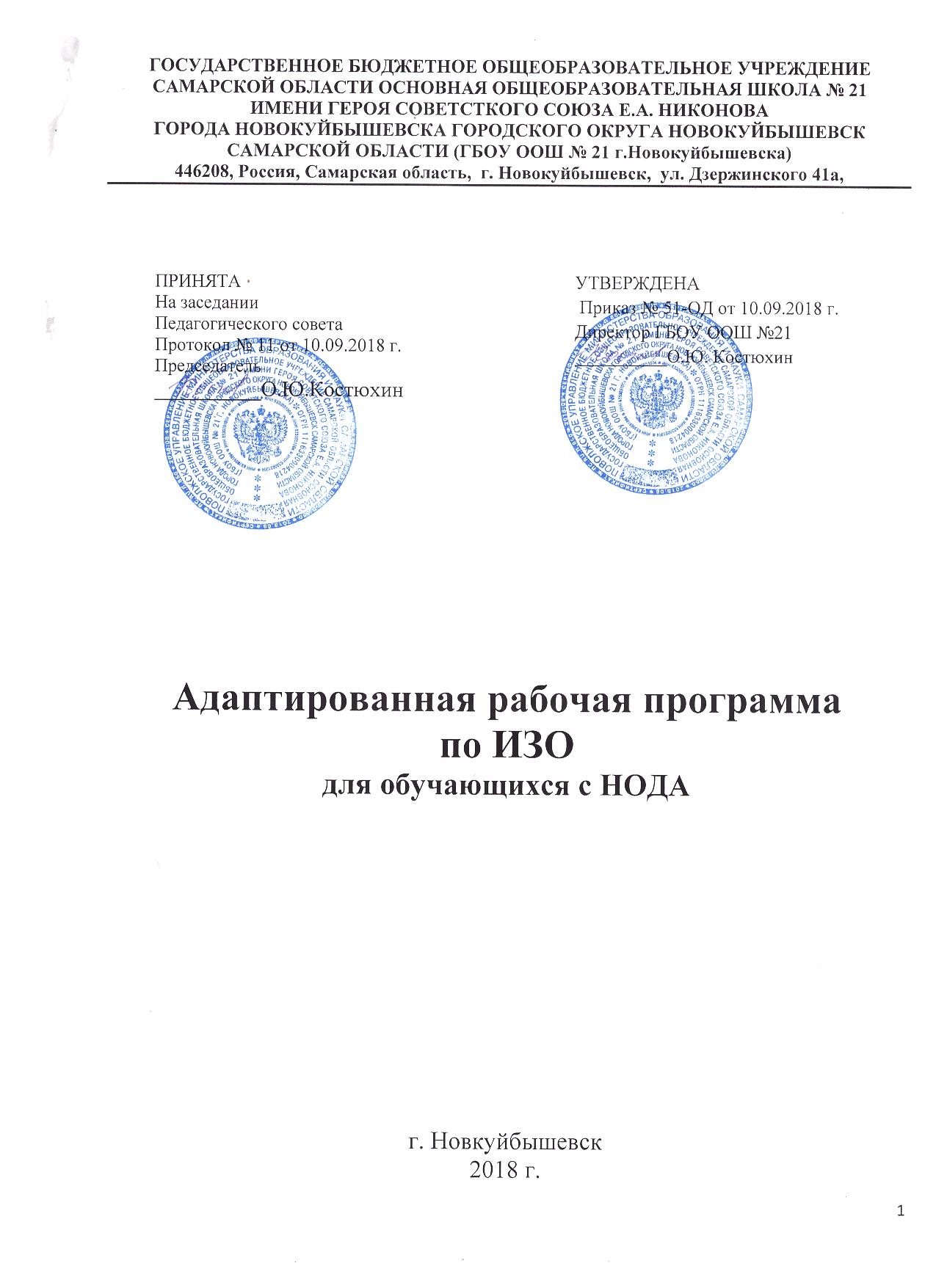 ПОЯСНИТЕЛЬНАЯ ЗАПИСКАРабочая программа по изобразительному искусству в 5-8 классах  адаптирована для обучающихся с задержкой психического развития.Рабочая программа разработана на основе следующих нормативно­правовых документов:Закон РФ «ОБ образовании»;Федеральный государственный образовательный стандарт основного общего образования;Концепция духовно-нравственного развития и воспитания личности гражданина России;Планируемые результаты основного общего образования;Примерные программы по ИЗО «Просвещение» 2011 г.,Авторская программа «Изобразительное искусство и художественный труд»  под руководством Б. М. Неменского (5-9 классы), пособия для учителей общеобразовательных учреждений (Б.М. Неменский, Л.А. Неменская, Н.А. Горяева, А.С. Питерских). – М.: Просвещение, 2011.Федеральный перечень учебников, утвержденных, рекомендованных (допущенных) к использованию в образовательном процессе в образовательных учреждениях, реализующих программы общего образования;Требования к оснащению образовательного процесса в соответствии с содержательным наполнением учебных предметов федерального компонента государственного образовательного стандарта (Приказ Минобрнауки России от 04.10.2010 г. N 986 г. Москва);СанПиН, 2.4.2.2821-10 «Санитарно-эпидемиологические требования к условиям и организации обучения в общеобразовательных  учреждениях» (утвержденные постановлением Главного государственного санитарного врача Российской Федерации 29.12.2010 г. №189);Основная образовательная программа основного общего образования ГБОУ ООШ № 21.Основная цель школьного предмета «Изобразительное искусство» — развитие визуально-пространственного мышления учащихся как формы эмоционально-ценностного, эстетического освоения мира, как формы самовыражения и ориентации в художественном и нравственном пространстве культуры.Художественное развитие осуществляется в практической, деятельностной форме в процессе личностного художественного творчества.Основные формы учебной деятельности — практическое художественное творчество посредством овладения художественными материалами, зрительское восприятие произведений искусства и эстетическое наблюдение окружающего мира.Основные задачи предмета «Изобразительное искусство»:формирование опыта смыслового и эмоционально-ценностного восприятия визуального образа реальности и произведений искусства;освоение художественной культуры как формы материального выражения в пространственных формах духовных ценностей;формирование понимания эмоционального и ценностного смысла визуально-пространственной формы;развитие творческого опыта как формирование способности к самостоятельным действиям в ситуации неопределенности;формирование активного, заинтересованного отношения к традициям культуры как к смысловой, эстетической и личностно-значимой ценности;воспитание уважения к истории культуры своего Отечества, выраженной в ее архитектуре, изобразительном искусстве, в национальных образах предметно-материальной и пространственной среды и понимании красоты человека;развитие способности ориентироваться в мире современной художественной культуры;овладение средствами художественного изображения как способом развития умения видеть реальный мир, как способностью к анализу и структурированию визуального образа на основе его эмоционально-нравственной оценки;овладение основами культуры практической работы различными художественными материалами и инструментами для эстетической организации и оформления школьной бытовой и производственной среды.Общая характеристика учебного предмета, курсаУчебный предмет «Изобразительное искусство» объединяет в единую образовательную структуру практическую художественно-творческую деятельность, художественно-эстетическое восприятие произведений искусства и окружающей действительности. Изобразительное искусство как школьная дисциплина имеет интегративный характер, она включает в себя основы разных видов визуально-пространственных искусств — живописи, графики, скульптуры, дизайна, архитектуры, народного и декоративно-прикладного искусства. Содержание курса учитывает возрастание роли визуального образа как средства познания, коммуникации и профессиональной деятельности в условиях современности.Освоение изобразительного искусства в основной школе — продолжение художественно-эстетического образования, воспитания учащихся в начальной школе и опирается на полученный ими художественный опыт. Программа учитывает традиции российского художественного образования, современные инновационные методы, анализ зарубежных художественно-педагогических практик. Смысловая и логическая последовательность программы обеспечивает целостность учебного процесса и преемственность этапов обучения.Программа объединяет практические художественно-творческие задания, художественно-эстетическое восприятие произведений искусства и окружающей действительности, в единую образовательную структуру образуя условия для глубокого осознания и переживания каждой предложенной темы. Программа построена на принципах тематической цельности и последовательности развития курса, предполагает четкость поставленных задач и вариативность их решения. Программа предусматривает чередование уроков индивидуального практического творчества учащихся и уроков коллективной творческой деятельности, диалогичность и сотворчество учителя и ученика.Тема 5 класса — «Декоративно-прикладное искусство в жизни человека» — посвящена изучению группы декоративных искусств, в которых сильна связь с фольклором, с народными корнями искусства. Здесь в наибольшей степени раскрывается свойственный детству наивно-декоративный язык изображения, игровая атмосфера, присущая как народным формам, так и декоративным функциям искусства в современной жизни. При изучении темы этого года необходим акцент на местные, художественные традиции и конкретные промыслы.Тема 6 и 7 классов — «Изобразительное искусство в жизни человека» — посвящена изучению собственно изобразительного искусства. У учащихся формируются основы грамотности художественного изображения (рисунок и живопись), понимание основ изобразительного языка. Изучая язык искусства, ребенок сталкивается с его бесконечной изменчивостью в истории искусства. Изучая изменения языка искусства, изменения как будто бы внешние, он на самом деле проникает в сложные духовные процессы, происходящие в обществе и культуре.Тема 8 класса — «Дизайн и архитектура в жизни человека» - в  ней выделены 4 основные содержательные линии, реализующие концентрический принцип предъявления содержание обучения, что дает возможность постепенно расширять и усложнять его с учетом конкретного этапа обучении: « Художник- дизайн- архитектура »; «В мире вещей и зданий»; «Город и человек»; «Человек в зеркале дизайна и архитектуры».Систематизирующим методом является выделение трёх основных видов художественной деятельности: конструктивной, изобразительной, декоративной.Эти три вида художественной деятельности являются основанием для деления визуально-пространственных искусств на виды: изобразительные – живопись, графика, скульптура; конструктивные – архитектура, дизайн; различные декоративно-прикладные искусства. Но одновременно каждая из этих форм деятельности присуща созданию любого произведения искусства и поэтому является необходимой основой для интеграции всего многообразия видов искусства в единую систему, не по принципу перечисления видов искусства, а по принципу вида художественной деятельности.  Искусство обостряет способность человека чувствовать, сопереживать, входить в чужие миры, учит живому ощущению жизни, дает возможность проникнуть в иной человеческий опыт и этим преобразить жизнь собственную. Понимание искусства — это большая работа, требующая и знаний, и умений.Основная цель обучения детей с задержкой психического развития – успешная социальная адаптация выпускников с последующей интеграцией в современном обществе. У обучающиеся с задержкой психического развития наблюдается несформированность познавательной деятельности, связанная со слабостью памяти, внимания, мышления, подвижностью психических процессов, отсутствие мотивации и т.д. Общий кругозор у них ограничен, часто невелики знания по основным предметам. Особенно беден запас обобщающих знаний, отражающих связи и зависимости между отдельными предметами и явлениями, что приводит к низкому уровню словесно-логического мышления. Уровень усвоения знаний также снижен: наблюдается затруднение понимания и затруднения в области применения знаний.Эти особенности учтены при составлении тематического планирования уроков.Коррекционно-развивающая работа строится в соответствии со следующими основными положениями:развитие опыта  при организации предметно-практической деятельности;дифференцированный подход к ученику - с учётом сформированности знаний, умений и навыков, осуществляемой при выделении следующих этапов работы: выполнение действий в материализованной форме, в речевом плане без наглядной опоры, в умственном плане;формирование операции обратимости и связанной с ней гибкости мышления;развитие общих интеллектуальных умений и навыков - активизация познавательной деятельности: развитие зрительного и слухового восприятия, формирование мыслительных операций;активизация речи ученика в единстве с его мышлением;выработка положительной учебной мотивации, формирование интереса к предмету; формирование навыков учебной деятельности, развитие навыков самоконтроля.	Основныеформы учебной деятельности — практическое художественное творчество посредством овладения художественными материалами, зрительское восприятие произведений искусства и эстетическое наблюдение окружающего мира.В адаптированной рабочей программе объединены практические художественно-творческие задания, художественно-эстетическое восприятие произведений искусства и окружающей действительности в единую образовательную структуру, образуя условия для глубокого осознания и переживания каждой предложенной темы. Программа построена на принципах тематической цельности и последовательности развития курса, предполагает четкость поставленных задач и вариативность их решения. Изменения, внесенные в рабочую программу для 5-8 классовОсновной задачей курса является подготовка учащихся на уровне требований, предъявляемых обязательным минимумом содержания образования по информатике.Так, как программа адаптирована для учащихся с ЗПР, то в первую очередь, это касается соотнесения объема изучаемого материала, его содержания с точки зрения доступности пониманию особого ребенка.  Для учеников уменьшены требования при оценивании работ, и предоставляется консультирование учителем во время проведения практических работ.Место предмета в учебном планеИзучение изобразительного искусства реализуется в V–VIII классах (четыре года по одному часу в неделю, всего 136 часов).Описание ценностных ориентиров содержанияучебного предметаУчебный предмет «Изобразительное искусство» в общеобразовательной школе направлен на формирование художественной культуры учащихся как неотъемлемой части культуры духовной, т. е. культуры мироотношений, выработанных поколениями. Эти ценности как высшие ценности человеческой цивилизации, накапливаемые искусством, должны быть средством очеловечения, формирования нравственно-эстетической отзывчивости на прекрасное и безобразное в жизни и искусстве, т. е. зоркости души растущего человека.Художественно-эстетическое развитие учащегося рассматривается как необходимое условие социализации личности, как способ его вхождения в мир человеческой культуры и в то же время как способ самопознания, самоидентификации и утверждения своей уникальной индивидуальности. Художественное образование в основной школе формирует эмоционально-нравственный потенциал ребенка, развивает его душу средствами приобщения к художественной культуре, как форме духовно-нравственного поиска человечества.Связи искусства с жизнью человека, роль искусства в повседневном его бытии, в жизни общества, значение искусства в развитии каждого ребенка — главный смысловой стержень программы.При выделении видов художественной деятельности очень важной является задача показать разницу их социальных функций: изображение — это художественное познание мира, выражение своего отношения к нему, эстетического переживания; конструктивная деятельность направлена на создание предметно-пространственной среды; а декоративная деятельность — это способ организации общения людей и прежде всего имеет коммуникативные функции в жизни общества.Программа построена так, чтобы дать школьникам представления о системе взаимодействия искусства с жизнью. Предусматривается широкое привлечение жизненного опыта учащихся, обращение к окружающей действительности. Работа на основе наблюдения и эстетического переживания окружающей реальности является важным условием освоения школьниками программного материала.Наблюдение окружающей реальности, развитие способностей учащихся к осознанию своих собственных переживаний, формирование интереса к внутреннему миру человека являются значимыми составляющими учебного материала. Конечная цель — формирование у школьника самостоятельного видения мира, размышления о нем, своей) отношения на основе освоения опыта художественной культуры.Обучение через деятельность, освоение учащимися способов деятельности -  сущность обучающих методов на занятиях изобразительным искусством. Любая тема по искусству должна быть не просто изучена, прожита, т. е. пропущена через чувства ученика, а это но (можно лишь и деятельностной форме, в форме личного творческого опыта.Только когда знания и умения становятся личностно значимыми, связываются с реальной жизнью и эмоционально окрашиваются, происходит развитие ребенка, формируется его ценностное отношение к миру,Особый характер художественной информации нельзя адекватно передать словами. Эмоционально-ценностный, чувственный опыт, выраженный в искусстве, можно постичь только через собственное переживание — проживание художественного образа в форме художественных действий. Для этого необходимо освоение художественно-образного языка, средств художественной выразительности. Развитая способность к эмоциональному уподоблению — основа эстетической отзывчивости. Вэтом особая сила и своеобразие искусства: его содержание должно быть присвоено ребенком как собственный чувственный опыт. На этой основе происходит развитие чувств, освоение художественного опыта поколений и эмоционально-ценностных критериев жизни.Систематическое освоение художественного наследия помогает осознавать искусство как духовную летопись человечества, как выражение отношения человека к природе, обществу, поиск идеалов. На протяжении всего курса обучения школьники знакомятся с выдающимися произведениями живописи, графики, скульптуры, архитектуры, декоративно-прикладного искусства, изучают классическое и народное искусство разных стран и эпох. Особое значение имеет познание художественной культуры своего народа.Культуросозидающая роль программы состоит также в воспитании гражданственности и патриотизма. В основу программы положен принцип «от родного порога в мир общечеловеческой культуры».Россия — часть многообразного и целостного мира. Учащийся шаг за шагом открывает многообразие культур разных народов и ценностные связи, объединяющие всех людей планеты, осваивая при этом культурное богатство своей Родины.Результаты изучения учебного предметаВ соответствии с требованиями к результатам освоения основной образовательной программы общего образования Федерального государственного образовательного стандарта обучение на занятиях по изобразительному искусству направлено на достижение учащимися личностных, метапредметных и предметных результатов.Личностные результаты освоения изобразительного искусства в основной школе:в ценностно-ориентационной сфере:осмысленное и эмоционально-ценностное восприятие визуальных образов реальности и произведений искусства;понимание эмоционального и аксиологического смысла визуально-пространственной формы;освоение художественной культуры как сферы материального выражения духовных ценностей, представленных в пространственных формах;воспитание художественного вкуса как способности эстетически воспринимать, чувствовать и оценивать явления окружающего мира и искусства;в трудовой сфере:овладение основами культуры практической творческой работы различными художественными материалами и инструментами;в познавательной сфере:овладение средствами художественного изображения; развитие способности наблюдать реальный мир, способности воспринимать, визуальный образ на основе его эмоционально-нравственной оценки;формирование способности ориентироваться в мире современной художественной культуры.Метапредметные результаты освоения изобразительного искусства в основной школе: в ценностно-ориентационной афере: формирование активного отношения к традициям культуры  как смысловой, эстетической и личностно значимой ценности;воспитание уважения к искусству и культуре своей Родины, выраженной в ее архитектуре, изобразительном искусстве в национальных образах предметно-материальной и пространственной среды и понимании красоты человека; умение воспринимать и терпимо относиться к другой точке зрения, другой культуре, другому восприятию мира;в трудовой сфере:обретение самостоятельного творческого опыта, формирующего способность к самостоятельным действиям в ситуации неопределенности, в различных учебных и жизненных ситуациях;умение эстетически подходить к любому виду деятельности;в познавательной сфере:развитие художественно-образного мышления как неотъемлемой части целостного мышления человека; формирование способности к целостному художественному восприятию мира;развитие фантазии, воображения, интуиции, визуальной памяти;получение опыта восприятия и аргументированной оценки произведения искусства как основы формирования навыков коммуникации.Предметные результаты освоения изобразительного искусства в основной школе:в ценностно-ориентационной сфере:эмоционально-ценностное отношение к искусству и жизни, осознание и принятие системы общечеловеческих ценностей;восприятие мира, человека, окружающих явлений с эстетических позиций;активное отношение к традициям культуры как к смысловой, эстетической и личностно значимой ценности;в познавательной сфере:художественное познание мира, понимание роли и места искусства в жизни человека и общества;понимание основ изобразительной грамоты, умение использовать специфику образного языка и средств художественной выразительности, особенности различных художественных материалов и техник во время практической творческой работы, т. е. в процессе создания художественных образов;восприятие и интерпретация темы, сюжета и содержания произведений изобразительного искусства;в коммуникативной сфере:умение ориентироваться и самостоятельно находить необходимую информацию по культуре и искусству в словарях, справочниках, книгах по искусству, в электронных информационных ресурсах;диалогический подход к освоению произведений искусства;понимание разницы между элитарным и массовым искусством, оценка с эстетических позиций достоинств и недостатков произведений искусства;в трудовой сфере:применять различные художественные материалы, техники и средства художественной выразительности в собственной художественно-творческой деятельности (работа в области живописи, графики, скульптуры, дизайна, декоративно-прикладного искусства и т. д.).ПЛАНИРУЕМЫЕ РЕЗУЛЬТАТЫРоль искусства и художественной деятельности в жизни человека и обществаВыпускник научится:понимать роль искусства в создании материальной среды обитания человека;осознавать главные темы искусства и, обращаясь к ним в собственной художественно-творческой деятельности, создавать выразительные образы.Выпускник получит возможность научиться:различать произведения разных эпох, художественных стилей;различать работы великих мастеров по художественной манере (по манере письма).Духовно-нравственные проблемы жизни и искусстваВыпускник научится:понимать связи искусства с всемирной историей и историей Отечества;передавать в собственной художественной деятельности красоту мира, выражать своё отношение к негативным явлениям жизни и искусства;осознавать важность сохранения художественных ценностей для последующих поколений, роль художественных музеев в жизни страны, края, города.Выпускник получит возможность научиться:осознавать необходимость развитого эстетического вкуса в жизни современного человека;Язык пластических искусств и художественный образВыпускник научится:эмоционально-ценностно относиться к природе, человеку, обществу; различать и передавать в художественно-творческой деятельности характер, эмоциональные состояния и своё отношение к ним средствами художественного языка;создавать композиции на заданную тему на плоскости и в пространстве, используя выразительные средства изобразительного искусства: композицию, форму, ритм, линию, цвет, объём, фактуру; различные художественные материалы для воплощения собственного художественно-творческого замысла в живописи, скульптуре, графике;создавать средствами живописи, графики, скульптуры, декоративно-прикладного искусства образ человека: передавать на плоскости и в объёме пропорции лица, фигуры, характерные черты внешнего облика, одежды, украшений человека;использовать декоративные элементы, геометрические, растительные узоры для украшения изделий и предметов быта, ритм и стилизацию форм для создания орнамента; передавать в собственной художественно-творческой деятельности специфику стилистики произведений народных художественных промыслов в России (с учётом местных условий).Выпускник получит возможность научиться:понимать и использовать в художественной работе материалы и средства художественной выразительности, соответствующие замыслу;Виды и жанры изобразительного искусстваВыпускник научится:различать виды изобразительного искусства (рисунок, живопись, скульптура, художественное конструирование и дизайн, декоративно-прикладное искусство) и участвовать в художественно-творческой деятельности, используя различные художественные материалы и приёмы работы с ними для передачи собственного замысла;различать виды декоративно-прикладных искусств, понимать их специфику; различать жанры изобразительного искусства (портрет, пейзаж, натюрморт, бытовой, исторический, батальный жанры) и участвовать в художественно-творческой деятельности, используя различные художественные материалы и приёмы работы с ними для передачи собственного замысла.Выпускник получит возможность научиться:определять шедевры национального и мирового изобразительного искусства;СОДЕРЖАНИЕ КУРСАРоль искусства и художественной деятельности в жизни человека и общества Роль искусства и художественной деятельности человека в развитии культуры. Истоки и смысл искусства. Искусство и мировоззрение. Народное традиционное искусство. Роль изобразительной символики и традиционных образов в развитии культуры. Исторические эпохи и художественные стили. Целостность визуального образа культуры.Роль художественной деятельности человека в освоении мира. Выражение в произведениях искусства представлений о мире, явлениях жизни и природы. Отражение в искусстве изменчивости эстетического образа человека в разные исторические эпохи. Храмовая живопись и зодчество. Художественно-эстетическое значение исторических памятников. Роль визуально-пространственных искусств в формировании образа Родины.Художественный диалог культур. Пространственно-визуальное искусство разных исторических эпох и народов. Особенности средств выразительности в художественных культурах  народов Запада и Востока. Основные художественные стили инаправления в искусстве. Великие мастера русского и европейского искусства. Крупнейшие художественные музеи мира.Роль искусства в создании материальной среды жизни человека. Роль искусства в организации предметно-пространственной среды жизни человека.Искусство в современном мире. Изобразительное искусство, архитектура, дизайн в современном мире. Изобразительная природа визуальных искусств, их роль в современном мире. Роль музея в современной культуре.Духовно-нравственные проблемы жизни и искусстваВыражение в образах искусства нравственного поиска человечества, нравственного выбора отдельного человека.Традиционный и современный уклад семейной жизни, отраженный в искусстве. Образы мира, защиты Отечества в жизни и в искусстве.Народные праздники, обряды в искусстве и в современней жизни.Взаимоотношения между народами, между людьми разных поколений в жизни и в искусстве.Язык пластических искусств и художественный образСпецифика художественного изображения. Художественной образ — основа и цель любого искусства. Условность художественного изображения. Реальность и фантазия в искусстве.Средства художественной выразительностиХудожественные материалы и художественные техники.Материалы живописи, графики, скульптуры. Художественные техники.Композиция.Композиция — главное средство выразительности художественного произведения. Раскрытие в композиции сущности произведения.Пропорции.Линейная и воздушная перспектива. Контраст в композиции.Цвет.Цветовые отношения. Колорит картины. Напряженность и насыщенность цвета. Свет и цвет. Характер мазка.Линия, штрих, пятно.Линия, штрих, пятно и художественный образ. Передача графическими средствами эмоционального состояния природы, человека, животного.Объем и форма.Передача на плоскости и в пространстве многообразных форм предметного мира. Трансформация и стилизация форм. Взаимоотношение формы и характера.Ритм.Роль ритма в построении композиции в живописи рисунке, архитектуре, декоративно-прикладном искусстве.Виды и жанры пластических искусствИзобразительные виды искусства. Живопись, графика, скульптура. Особенности художественного образа в разных видах искусства. Портрет, пейзаж, натюрморт; бытовой, исторический, анималистический жанры. Сюжет и содержание в произведении искусства. Изображение предметного мира. Рисунок с натуры, по представлению. Исторические, мифологические и библейские темы в изобразительном искусстве. Опыт художественного творчества.Конструктивные виды искусства. Архитектура и дизайн. Роль искусства в организации предметно-пространственной среды жизни человека. Единство художественного и функционального в архитектуре и дизайне.Архитектурный образ. Архитектура — летопись времен.Виды дизайна. Промышленный дизайн. Индустрия моды. Архитектурный и ландшафтный дизайн. Проектная культура. Проектирование пространственной и предметной среды. Графический дизайн. Арт-дизайн. Компьютерная графика и анимация.Декоративно-прикладные виды искусства. Народное искусство. Истоки декоративно-прикладного искусства. Семантика образа в народном искусстве. Орнамент и его происхождение. Виды орнамента. Стилизация и знаковый характер декоративного образа. Материалы декоративно-прикладного искусства. Украшение в жизни людей, его функции в жизни общества.Содержание предмета «Изобразительное искусство» 5 класс.   Декоративно-прикладное искусство в жизни человека (8 ч)Древние корни народного искусстваДревние образы в народном искусстве.Убранство русской избы.Внутренний мир русской избы.Конструкция и декор предметов народного быта.Русская народная вышивка.Народный праздничный костюм.Народные праздничные обряды.Связь времен в народном искусстве (9 ч)Древние образы в современных народных игрушках.Искусство Гжели.Городецкая роспись.Хохлома.Жостово. Роспись по металлу.Щепа. Роспись по лубу и дереву. Тиснение и резьба по бересте.Роль народных художественных промыслов в современной жизни.Декор — человек, общество, время (8 ч)Зачем людям украшения.Роль декоративного искусства в жизни древнего общества.Одежда «говорит» о человеке.О чём рассказывают нам гербы и эмблемы.Роль декоративного искусства в жизни человека и общества.Декоративное искусство в современном мире (9 ч)Современное выставочное искусство.Ты сам — мастер.6 класс.   Изобразительное искусство в жизни человека.Виды изобразительного искусстваи основы образного языка (8 ч)Изобразительное искусство. Семья пространственных искусств.Художественные материалы.Рисунок — основа изобразительного творчества.Линия и ее выразительные возможности. Ритм линий.Пятно как средство выражения. Ритм пятен.Цвет. Основы цветоведения.Цвет в произведениях живописи.Объемные изображения в скульптуре.Основы языка изображения.Мир наших вещей. Натюрморт. (8 ч)Реальность и фантазия в творчестве художника.Изображение предметного мира — натюрморт.Понятие формы. Многообразие форм окружающего мира.Изображение объема на плоскости и линейная перспектива.Освещение. Свет и тень.Натюрморт в графике.Цвет в натюрморте.Выразительные возможности натюрморта.Вглядываясь в человека. Портрет.  (10 ч)Образ человека — главная тема в искусстве.Конструкция головы человека и ее основные пропорции.Изображение головы человека в пространстве.Портрет в скульптуре.Графический портретный рисунок.Сатирические образы человека.Образные возможности освещения в портрете.Роль цвета в портрете.Великие портретисты прошлого.Портрет в изобразительном искусстве XX века.Человек и пространство. Пейзаж. (8 ч)Жанры в изобразительном искусстве.Изображение пространства.Правила построения перспективы. Воздушная перспектива.Пейзаж — большой мир.Пейзаж настроения. Природа и художник.Пейзаж в русской живописи.Пейзаж в графике.Городской пейзаж.Выразительные возможности изобразительного искусства. Язык и смысл.7 класс. Изобразительное искусство в жизни человека.  Изображение фигуры человека и образ человека (7 ч)Изображение фигуры человека в истории искусства.Пропорции и строение фигуры человека.Лепка фигуры человека.Набросок фигуры человека с натуры.Понимание красоты человека в европейском и русском искусстве.Поэзия повседневности (11 ч)Поэзия повседневной жизни в искусстве разных народов.Тематическая картина. Бытовой и исторический жанры.Сюжет и содержание в картине.Жизнь каждого дня — большая тема в искусстве.Жизнь в моем городе в прошлых веках (историческая тема в бытовом жанре).Праздник и карнавал в изобразительном искусстве (тема праздника в бытовом жанре).Великие темы жизни (10 ч)Исторические и мифологические темы в искусстве разных эпох.Тематическая картина в русском искусстве XIX века.Процесс работы над тематической картиной.Библейские темы в изобразительном искусстве.Монументальная скульптура и образ истории народа.Место и роль картины в искусстве XX века.Реальность жизни и художественный образ (7 ч)Искусство иллюстрации. Слово и изображение.Зрительские умения и их значение для современного человека.История искусства и история человечества. Стиль и направление в изобразительном искусстве.Крупнейшие музеи изобразительного искусства и их роль в культуре.Художественно-творческие проектирование.8класс. Дизайн и архитектура в жизни человека.Художник – дизайн – архитектура(2 ч)Архитектура и дизайн – конструктивные искусства в ряду пространственных искусствМир, который создает человекИскусство композиции – основа дизайна и архитектуры (7 ч)Гармония, контраст и выразительность плоскостной композицииПрямые линии и организация пространстваЦвет – элемент композиционного творчестваСвободные формы: линии и тоновые пятнаИскусство шрифтаКомпозиционные основы макетирования в графическом дизайнеМногообразие форм графического дизайнаВ мире вещей и зданий. Художественный язык конструктивных искусств (7 ч)От плоскостного изображения к объемному макетуВзаимосвязь объектов в архитектурном макетеЗдание как сочетание различных объемов. Понятие модуляВажнейшие архитектурные элементы зданияВещь как сочетание объемов и образ времениФорма и материалРоль цвета в формотворчествеГород и человек. Социальное значение дизайна и архитектуры в жизни человека (8 ч)Образы материальной культуры прошлогоГород сегодня и завтраПути развития современной архитектуры и дизайнаГород, микрорайон, улицаГородской дизайнИнтерьер и вещь в доме. Дизайн пространственно-вещной среды интерьераОрганизация архитектурно-ландшафтного пространстваЗамысел архитектурного проекта и его осуществлениеЧеловек в зеркале дизайна и архитектуры. Образ жизни и индивидуальное проектирование (10 ч)Скажи мне, как ты живешь, и я скажу, какой у тебя домИнтерьер, который мы создаемЖивая природа в домеПервичные навыки передачи пропорций фигуры человекаПервичные навыки передачи пропорций фигуры человекаЧеловек в движенииКомпозиционно-конструктивные принципы дизайна одеждыВстречают по одежкеАвтопортрет на каждый деньМоделируя себя – моделируешь мирМатериально-техническое и учебно-методическое обеспечение учебного предметаФедеральный перечень учебников по предмету «Изобразительное искусство», рекомендованных (допущенных) Министерством образования и науки Российской Федерации к использованию в образовательном процессе в общеобразовательных учреждениях, реализующих образовательные программы общего образования и имеющих государственную аккредитацию на 2009-2010 учебный год (Приказ Министерства образования и науки РФ от 23.12.2009 г. № 822 )Горяева Н.А., Островская О.В. Декоративно-прикладное искусство в жизни человека: Учебник по изобразительному искусству для 5 класса /Под ред. Б.М. Неменского.- М.: Просвещение, 2011Горяева Н.А. Твоя мастерская: Рабочая тетрадь по изобразительному искусству для 5 класса /Под ред. Б.М. Неменского.- М.: Просвещение, 2011Горяева Н.А. Методическое пособие к учебнику «Декоративно-прикладное искусство в жизни человека». 5 класс /Под ред. Б.М. Неменского.- М.: Просвещение, 2011Дополнительные пособия для учителя:1. Алехин. А. Д. Когда начинается художник. – М.: Просвещение, 1994.2. Аранова, С. В. Обучение ИЗО. – СПб.: Каро, 2004.3. Вагьянц, А. М. Вариации прекрасного. Западноевропейское средневековье. – М.: ТОО «Издательский и книготорговый центр АЗ», 1997.4. Вагьянц, А. М. Звучащее безмолвие, или Основы искусствознания. – М.: ООО «Фирма МХК», 2000;5. Губницкий, С. С. Декоративно-оформительские работы. – М.: Профиздат, 1961.6. Дмитриева, М. А. Михаил Врубель. – М.: Детская литература, 1988.7.О.В.Павлова.,Изобразительное искусство: 5-7классы. Терминологические диктанты, кроссворды, тесты…– Волгоград: Учитель, 2009г.;8.О.В.Свиридова,  Изобразительное искусство: 5-8 классы. Проверочные и контрольные тесты– Волгоград: Учитель, 2009г.; . Алехин, А. Д. Изобразительное искусство. – М.: Просвещение, 1984.9. Кирцер, Ю. М. Рисунок, живопись. – М.: Высшая школа, 1992.10. Кузин, В. С. ИЗО и методика его преподавания в школе. – М.: Агар, 1988.11. Неменский, Б. М. Искусство вокруг нас. – М.: Просвещение, 2003.12. Неменский, Б. М. ИЗО и художественный труд: 1–4 классы. – М.: Просвещение, 2003.13. Неменский, Б. М. ИЗО и художественный труд: 1–8 классы. – М.: Просвещение, 2003.14. Сокольникова, Н. М. Краткий словарь художественных терминов. – Обнинск: Титул, 1998.15. Сокольникова, Н. М. Основы рисунка. Ч. 1. – Обнинск: Титул, 1998.16. Сокольникова, Н. М. Основы композиции. Ч. 2. – Обнинск: Титул, 1998.Материально-техническое и учебно-методическое обеспечение учебного предмета«Изобразительное искусство»Для характеристики количественных показателей используются следующие символические обозначения:Д – демонстрационный экземпляр (1 экз., кроме специально оговоренных случаев), буквойД также обозначается все оборудование, необходимое в единственном экземпляре;Р – полный комплект (исходя из реальной наполняемости класса), для школ с наполняемостью классов свыше 25 человек при комплектовании кабинета средствами ИКТ рекомендуется исходить из 15 рабочих мест учащихся;Ф – комплект для фронтальной работы (примерно в два раза меньше, чем полный комплект, то есть не менее 1 экз. на двух учащихся),П – комплект, необходимый для практической работы в группах, насчитывающих по несколько учащихся (5-7 экз)Календарно – тематическое планирование по изобразительному искусству 7 класс.Календарно-тематическое планирование по изобразительному искусству для 8 класса№Наименование объектов и средств материально-технического обеспеченияНеобходимоекол-воНаличиеПримечания1Стандарт общего образования по изобразительному искусствуД+Стандарт по изобразительному искусству и примерные программы входят в состав обязательного программно-методического обеспечения кабинета2Горяева Н.А., Островская О.В. Декоративно-прикладное искусство в жизни человека: Учебник по изобразительному искусству для 5 класса /Под ред. Б.М. Неменского.- М.: Просвещение, 2011Р+3Горяева Н.А. Твоя мастерская: Рабочая тетрадь по изобразительному искусству для 5 класса /Под ред. Б.М. Неменского.- М.: Просвещение, 2011Р+4Горяева Н.А. Методическое пособие к учебнику «Декоративно-прикладное искусство в жизни человека». 5 класс /Под ред. Б.М. Неменского.- М.: Просвещение, 2011Д+5Коллекция изделий декоративно-прикладного искусства русского народаД+6Коллекция изделий декоративно-прикладного искусства и народных промысловД+7Репродукции картин разных художников. Их портреты.Д+Могут содержаться в печатном варианте и на электронных носителях.8Муляжи для рисованияТела геометрическиеПредметы для натурной постановки (кувшины, часы, вазы и др.).Д+9Серии фотографий и иллюстраций природы.Фотографии и иллюстрации животных.Д+10Таблицы последовательного рисования по темам и классам (в папках)Ф+11Детские работы как примеры выполнения творческих заданийД+12Презентации по темам на CDилиDVD-дисках по видам изобразительных искусств; по жанрам изобразительных искусств; по памятникам архитектуры России и мира; по стилям и направлениям в искусстве; по народным промыслам; по декоративно-прикладному искусству; по творчеству художников.Д+Произведения пластических искусств в исторической ретроспективе, иллюстрации к литературным произведениям, выразительные объекты природы в разных ракурсах  в соответствии с программой.13ТАБЛИЦЫХохломаГжельДымковская игрушкаЖостовоВведение в цветоведение.Декоративно-прикладное искусство.Д+Могут быть представлены в демонстрационном и индивидуально-раздаточном вариантах, в полиграфических изданиях и на электронных носителях.14Мультимедиа-проекторД+15ЭкранД+Минимальные размеры 1,5 × 1,5 м16КомпьютерД+Основные технические требования: графическая операционная система, привод для чтения-записи компакт дисков, аудио-видео входы/выходы, возможность выхода в Интернет; оснащен акустическими колонками, микрофоном и наушниками; в комплект входит пакет прикладных программ (текстовых, табличных, графических и презентационных).№п / пНазвание раздела или темыКоличество часов на изучение темыТемы урокаТемы урокаКоличество часов на изучениеПримерная дата проведения урокаПримерная дата проведения урокаХарактеристика деятельности ученикаПланируемые результатыПланируемые результатыПланируемые результатыПланируемые результатыПланируемые результатыПланируемые результатыПланируемые результаты№п / пНазвание раздела или темыКоличество часов на изучение темы№ урокаНазваниеКоличество часов на изучениетриместрПримерная датаЛичностные УУДПознавательные УУДПознавательные УУДКоммуникативные УУДКоммуникативные УУДРегулятивные УУДРегулятивные УУД1Изображение фигуры человека и образ человека71Изображение фигуры человека в истории искусства.11Знакомятся с изображением человека в культуре разных народов и эпох;основными пропорциями и строением фигуры человека; особенностями и видами набросков;- произведениями великих художников (рисунки мастеров Возрождения).Учатся-владеть материалами живописи, графики и лепки на доступном возрасту уровне;- развивать навыки наблюдательности;- развивать творческую активность при выполнении тематической композицииФормирование чувства прекрасного, формирование эстетических чувств на основе знакомства с произведением. Проявление особого интереса к новому материалу. Формирование чувства прекрасного, формирование эстетических чувств на основе знакомства с произведением. Проявление особого интереса к новому материалу. Самостоятельное выделение и формулирование познавательной цели. Выбор оснований для сравнения объектов ( форма, цвет и т. д.) ученики должны рассуждатьСамостоятельное выделение и формулирование познавательной цели. Выбор оснований для сравнения объектов ( форма, цвет и т. д.) ученики должны рассуждатьУмение слушать других.Умение слушать других.Уметь планировать свою деятельность а также контролировать процесс и результат работы. Умение выполнять поставленные перед собой свои же задачи.1Изображение фигуры человека и образ человека72Пропорции и строение фигуры человека.11Знакомятся с изображением человека в культуре разных народов и эпох;основными пропорциями и строением фигуры человека; особенностями и видами набросков;- произведениями великих художников (рисунки мастеров Возрождения).Учатся-владеть материалами живописи, графики и лепки на доступном возрасту уровне;- развивать навыки наблюдательности;- развивать творческую активность при выполнении тематической композицииФормирование чувства прекрасного, формирование эстетических чувств на основе знакомства с произведением. Проявление особого интереса к новому материалу. Формирование чувства прекрасного, формирование эстетических чувств на основе знакомства с произведением. Проявление особого интереса к новому материалу. Самостоятельное выделение и формулирование познавательной цели. Выбор оснований для сравнения объектов ( форма, цвет и т. д.) ученики должны рассуждатьСамостоятельное выделение и формулирование познавательной цели. Выбор оснований для сравнения объектов ( форма, цвет и т. д.) ученики должны рассуждатьУмение слушать других.Умение слушать других.Уметь планировать свою деятельность а также контролировать процесс и результат работы. Умение выполнять поставленные перед собой свои же задачи.1Изображение фигуры человека и образ человека73-4Лепка фигуры человека.21Знакомятся с изображением человека в культуре разных народов и эпох;основными пропорциями и строением фигуры человека; особенностями и видами набросков;- произведениями великих художников (рисунки мастеров Возрождения).Учатся-владеть материалами живописи, графики и лепки на доступном возрасту уровне;- развивать навыки наблюдательности;- развивать творческую активность при выполнении тематической композицииФормирование чувства прекрасного, формирование эстетических чувств на основе знакомства с произведением. Проявление особого интереса к новому материалу. Формирование чувства прекрасного, формирование эстетических чувств на основе знакомства с произведением. Проявление особого интереса к новому материалу. Самостоятельное выделение и формулирование познавательной цели. Выбор оснований для сравнения объектов ( форма, цвет и т. д.) ученики должны рассуждатьСамостоятельное выделение и формулирование познавательной цели. Выбор оснований для сравнения объектов ( форма, цвет и т. д.) ученики должны рассуждатьУмение слушать других.Умение слушать других.Уметь планировать свою деятельность а также контролировать процесс и результат работы. Умение выполнять поставленные перед собой свои же задачи.1Изображение фигуры человека и образ человека75Изображение фигуры человека в истории скульптуры11Знакомятся с изображением человека в культуре разных народов и эпох;основными пропорциями и строением фигуры человека; особенностями и видами набросков;- произведениями великих художников (рисунки мастеров Возрождения).Учатся-владеть материалами живописи, графики и лепки на доступном возрасту уровне;- развивать навыки наблюдательности;- развивать творческую активность при выполнении тематической композицииФормирование чувства прекрасного, формирование эстетических чувств на основе знакомства с произведением. Проявление особого интереса к новому материалу. Формирование чувства прекрасного, формирование эстетических чувств на основе знакомства с произведением. Проявление особого интереса к новому материалу. Самостоятельное выделение и формулирование познавательной цели. Выбор оснований для сравнения объектов ( форма, цвет и т. д.) ученики должны рассуждатьСамостоятельное выделение и формулирование познавательной цели. Выбор оснований для сравнения объектов ( форма, цвет и т. д.) ученики должны рассуждатьУмение слушать других.Умение слушать других.Уметь планировать свою деятельность а также контролировать процесс и результат работы. Умение выполнять поставленные перед собой свои же задачи.1Изображение фигуры человека и образ человека76Набросок фигуры человека с натуры.11Знакомятся с изображением человека в культуре разных народов и эпох;основными пропорциями и строением фигуры человека; особенностями и видами набросков;- произведениями великих художников (рисунки мастеров Возрождения).Учатся-владеть материалами живописи, графики и лепки на доступном возрасту уровне;- развивать навыки наблюдательности;- развивать творческую активность при выполнении тематической композицииФормирование чувства прекрасного, формирование эстетических чувств на основе знакомства с произведением. Проявление особого интереса к новому материалу. Формирование чувства прекрасного, формирование эстетических чувств на основе знакомства с произведением. Проявление особого интереса к новому материалу. Самостоятельное выделение и формулирование познавательной цели. Выбор оснований для сравнения объектов ( форма, цвет и т. д.) ученики должны рассуждатьСамостоятельное выделение и формулирование познавательной цели. Выбор оснований для сравнения объектов ( форма, цвет и т. д.) ученики должны рассуждатьУмение слушать других.Умение слушать других.Уметь планировать свою деятельность а также контролировать процесс и результат работы. Умение выполнять поставленные перед собой свои же задачи.1Изображение фигуры человека и образ человека77Понимание красоты человека в европейском и русском искусстве.11Знакомятся с изображением человека в культуре разных народов и эпох;основными пропорциями и строением фигуры человека; особенностями и видами набросков;- произведениями великих художников (рисунки мастеров Возрождения).Учатся-владеть материалами живописи, графики и лепки на доступном возрасту уровне;- развивать навыки наблюдательности;- развивать творческую активность при выполнении тематической композицииФормирование чувства прекрасного, формирование эстетических чувств на основе знакомства с произведением. Проявление особого интереса к новому материалу. Формирование чувства прекрасного, формирование эстетических чувств на основе знакомства с произведением. Проявление особого интереса к новому материалу. Самостоятельное выделение и формулирование познавательной цели. Выбор оснований для сравнения объектов ( форма, цвет и т. д.) ученики должны рассуждатьСамостоятельное выделение и формулирование познавательной цели. Выбор оснований для сравнения объектов ( форма, цвет и т. д.) ученики должны рассуждатьУмение слушать других.Умение слушать других.Уметь планировать свою деятельность а также контролировать процесс и результат работы. Умение выполнять поставленные перед собой свои же задачи.2Поэзия повседневности118Поэзия повседневной жизни в искусстве разных народов.11Узнают  о роли и истории тематической картины в изобразительном искусстве и ее жанровых видах - о поэтической красоте повседневности, раскрываемой в творчестве художников;                   - о композиции как целостном и образном строе произведения, - о роли эскизов и этюдов.Учатся                            - соблюдать пропорции при изображении фигуры человека;                - владеть навыками изображения людей в движении.Проявлять в конкретных ситуациях доброжелательность, доверие, внимательность,помощь и др. Оценивать собственную учебную деятельность: свои достижения, самостоятельность, инициативу, ответственность, причины неудачПроявлять в конкретных ситуациях доброжелательность, доверие, внимательность,помощь и др. Оценивать собственную учебную деятельность: свои достижения, самостоятельность, инициативу, ответственность, причины неудачСамостоятельное выделение и формулирование познавательной цели.Самостоятельное выделение и формулирование познавательной цели.Обсуждать содержание работ, средств произведения искусства (важно увидеть, прослушать, обсудить)Обсуждать содержание работ, средств произведения искусства (важно увидеть, прослушать, обсудить)Уметь планировать свою деятельность а также контролировать процесс и результат работы.2Поэзия повседневности119Тематическая картина. Бытовой и исторический жанры.11Узнают  о роли и истории тематической картины в изобразительном искусстве и ее жанровых видах - о поэтической красоте повседневности, раскрываемой в творчестве художников;                   - о композиции как целостном и образном строе произведения, - о роли эскизов и этюдов.Учатся                            - соблюдать пропорции при изображении фигуры человека;                - владеть навыками изображения людей в движении.Проявлять в конкретных ситуациях доброжелательность, доверие, внимательность,помощь и др. Оценивать собственную учебную деятельность: свои достижения, самостоятельность, инициативу, ответственность, причины неудачПроявлять в конкретных ситуациях доброжелательность, доверие, внимательность,помощь и др. Оценивать собственную учебную деятельность: свои достижения, самостоятельность, инициативу, ответственность, причины неудачСамостоятельное выделение и формулирование познавательной цели.Самостоятельное выделение и формулирование познавательной цели.Обсуждать содержание работ, средств произведения искусства (важно увидеть, прослушать, обсудить)Обсуждать содержание работ, средств произведения искусства (важно увидеть, прослушать, обсудить)Уметь планировать свою деятельность а также контролировать процесс и результат работы.2Поэзия повседневности1110Творчество А.Г.Венецианова и П.А.Федотова11Узнают  о роли и истории тематической картины в изобразительном искусстве и ее жанровых видах - о поэтической красоте повседневности, раскрываемой в творчестве художников;                   - о композиции как целостном и образном строе произведения, - о роли эскизов и этюдов.Учатся                            - соблюдать пропорции при изображении фигуры человека;                - владеть навыками изображения людей в движении.Проявлять в конкретных ситуациях доброжелательность, доверие, внимательность,помощь и др. Оценивать собственную учебную деятельность: свои достижения, самостоятельность, инициативу, ответственность, причины неудачПроявлять в конкретных ситуациях доброжелательность, доверие, внимательность,помощь и др. Оценивать собственную учебную деятельность: свои достижения, самостоятельность, инициативу, ответственность, причины неудачСамостоятельное выделение и формулирование познавательной цели.Самостоятельное выделение и формулирование познавательной цели.Обсуждать содержание работ, средств произведения искусства (важно увидеть, прослушать, обсудить)Обсуждать содержание работ, средств произведения искусства (важно увидеть, прослушать, обсудить)Уметь планировать свою деятельность а также контролировать процесс и результат работы.2Поэзия повседневности1111Творчество художников-передвижников11Узнают  о роли и истории тематической картины в изобразительном искусстве и ее жанровых видах - о поэтической красоте повседневности, раскрываемой в творчестве художников;                   - о композиции как целостном и образном строе произведения, - о роли эскизов и этюдов.Учатся                            - соблюдать пропорции при изображении фигуры человека;                - владеть навыками изображения людей в движении.Проявлять в конкретных ситуациях доброжелательность, доверие, внимательность,помощь и др. Оценивать собственную учебную деятельность: свои достижения, самостоятельность, инициативу, ответственность, причины неудачПроявлять в конкретных ситуациях доброжелательность, доверие, внимательность,помощь и др. Оценивать собственную учебную деятельность: свои достижения, самостоятельность, инициативу, ответственность, причины неудачСамостоятельное выделение и формулирование познавательной цели.Самостоятельное выделение и формулирование познавательной цели.Обсуждать содержание работ, средств произведения искусства (важно увидеть, прослушать, обсудить)Обсуждать содержание работ, средств произведения искусства (важно увидеть, прослушать, обсудить)Уметь планировать свою деятельность а также контролировать процесс и результат работы.2Поэзия повседневности1112Государственная Третьяковскаягалерея12Узнают  о роли и истории тематической картины в изобразительном искусстве и ее жанровых видах - о поэтической красоте повседневности, раскрываемой в творчестве художников;                   - о композиции как целостном и образном строе произведения, - о роли эскизов и этюдов.Учатся                            - соблюдать пропорции при изображении фигуры человека;                - владеть навыками изображения людей в движении.Проявлять в конкретных ситуациях доброжелательность, доверие, внимательность,помощь и др. Оценивать собственную учебную деятельность: свои достижения, самостоятельность, инициативу, ответственность, причины неудачПроявлять в конкретных ситуациях доброжелательность, доверие, внимательность,помощь и др. Оценивать собственную учебную деятельность: свои достижения, самостоятельность, инициативу, ответственность, причины неудачСамостоятельное выделение и формулирование познавательной цели.Самостоятельное выделение и формулирование познавательной цели.Обсуждать содержание работ, средств произведения искусства (важно увидеть, прослушать, обсудить)Обсуждать содержание работ, средств произведения искусства (важно увидеть, прослушать, обсудить)Уметь планировать свою деятельность а также контролировать процесс и результат работы.2Поэзия повседневности1113Сюжет и содержание в картине12Узнают  о роли и истории тематической картины в изобразительном искусстве и ее жанровых видах - о поэтической красоте повседневности, раскрываемой в творчестве художников;                   - о композиции как целостном и образном строе произведения, - о роли эскизов и этюдов.Учатся                            - соблюдать пропорции при изображении фигуры человека;                - владеть навыками изображения людей в движении.Проявлять в конкретных ситуациях доброжелательность, доверие, внимательность,помощь и др. Оценивать собственную учебную деятельность: свои достижения, самостоятельность, инициативу, ответственность, причины неудачПроявлять в конкретных ситуациях доброжелательность, доверие, внимательность,помощь и др. Оценивать собственную учебную деятельность: свои достижения, самостоятельность, инициативу, ответственность, причины неудачСамостоятельное выделение и формулирование познавательной цели.Самостоятельное выделение и формулирование познавательной цели.Обсуждать содержание работ, средств произведения искусства (важно увидеть, прослушать, обсудить)Обсуждать содержание работ, средств произведения искусства (важно увидеть, прослушать, обсудить)Уметь планировать свою деятельность а также контролировать процесс и результат работы.2Поэзия повседневности1114-15Жизнь каждого дня — большая тема в искусстве.22Узнают  о роли и истории тематической картины в изобразительном искусстве и ее жанровых видах - о поэтической красоте повседневности, раскрываемой в творчестве художников;                   - о композиции как целостном и образном строе произведения, - о роли эскизов и этюдов.Учатся                            - соблюдать пропорции при изображении фигуры человека;                - владеть навыками изображения людей в движении.Проявлять в конкретных ситуациях доброжелательность, доверие, внимательность,помощь и др. Оценивать собственную учебную деятельность: свои достижения, самостоятельность, инициативу, ответственность, причины неудачПроявлять в конкретных ситуациях доброжелательность, доверие, внимательность,помощь и др. Оценивать собственную учебную деятельность: свои достижения, самостоятельность, инициативу, ответственность, причины неудачСамостоятельное выделение и формулирование познавательной цели.Самостоятельное выделение и формулирование познавательной цели.Обсуждать содержание работ, средств произведения искусства (важно увидеть, прослушать, обсудить)Обсуждать содержание работ, средств произведения искусства (важно увидеть, прослушать, обсудить)Уметь планировать свою деятельность а также контролировать процесс и результат работы.2Поэзия повседневности1116-17Жизнь в моем городе в прошлых веках (историческая тема в бытовом жанре).22Узнают  о роли и истории тематической картины в изобразительном искусстве и ее жанровых видах - о поэтической красоте повседневности, раскрываемой в творчестве художников;                   - о композиции как целостном и образном строе произведения, - о роли эскизов и этюдов.Учатся                            - соблюдать пропорции при изображении фигуры человека;                - владеть навыками изображения людей в движении.Проявлять в конкретных ситуациях доброжелательность, доверие, внимательность,помощь и др. Оценивать собственную учебную деятельность: свои достижения, самостоятельность, инициативу, ответственность, причины неудачПроявлять в конкретных ситуациях доброжелательность, доверие, внимательность,помощь и др. Оценивать собственную учебную деятельность: свои достижения, самостоятельность, инициативу, ответственность, причины неудачСамостоятельное выделение и формулирование познавательной цели.Самостоятельное выделение и формулирование познавательной цели.Обсуждать содержание работ, средств произведения искусства (важно увидеть, прослушать, обсудить)Обсуждать содержание работ, средств произведения искусства (важно увидеть, прослушать, обсудить)Уметь планировать свою деятельность а также контролировать процесс и результат работы.2Поэзия повседневности1118Праздник и карнавал в изобразительном искусстве (тема праздника в бытовом жанре).12Узнают  о роли и истории тематической картины в изобразительном искусстве и ее жанровых видах - о поэтической красоте повседневности, раскрываемой в творчестве художников;                   - о композиции как целостном и образном строе произведения, - о роли эскизов и этюдов.Учатся                            - соблюдать пропорции при изображении фигуры человека;                - владеть навыками изображения людей в движении.Проявлять в конкретных ситуациях доброжелательность, доверие, внимательность,помощь и др. Оценивать собственную учебную деятельность: свои достижения, самостоятельность, инициативу, ответственность, причины неудачПроявлять в конкретных ситуациях доброжелательность, доверие, внимательность,помощь и др. Оценивать собственную учебную деятельность: свои достижения, самостоятельность, инициативу, ответственность, причины неудачСамостоятельное выделение и формулирование познавательной цели.Самостоятельное выделение и формулирование познавательной цели.Обсуждать содержание работ, средств произведения искусства (важно увидеть, прослушать, обсудить)Обсуждать содержание работ, средств произведения искусства (важно увидеть, прослушать, обсудить)Уметь планировать свою деятельность а также контролировать процесс и результат работы.3Великие темы жизни1019Монументальная живопись12Узнают                           - о процессе работы над картиной, - наиболее значимый ряд великих произведений на  исторические и библейские сюжеты; - о композиции как целостном и образном строе произведения, о композиционном построении произведения.Учатся- владеть навыками работы в построении тематических композиций;- владеть навыками работы в цвете, графике и скульптуре;- развивать творческую активность.Формирование чувства прекрасного, формирование эстетических чувств на основе знакомства с произведением, нравственно-эстетическое оценивание.Формирование чувства прекрасного, формирование эстетических чувств на основе знакомства с произведением, нравственно-эстетическое оценивание.Самостоятельное выделение и формулирование познавательной цели. Выбор оснований для сравнения объектов (форма, цвет и т. д.) ученики должны рассуждатьСамостоятельное выделение и формулирование познавательной цели. Выбор оснований для сравнения объектов (форма, цвет и т. д.) ученики должны рассуждатьОбсуждать содержание работ, средств произведения искусства (важно увидеть, прослушать, обсудить).Обсуждать содержание работ, средств произведения искусства (важно увидеть, прослушать, обсудить).Обсуждать содержание работ, средств произведения искусства (важно увидеть, прослушать, обсудить).3Великие темы жизни1020-21Искусство Древней Руси22Узнают                           - о процессе работы над картиной, - наиболее значимый ряд великих произведений на  исторические и библейские сюжеты; - о композиции как целостном и образном строе произведения, о композиционном построении произведения.Учатся- владеть навыками работы в построении тематических композиций;- владеть навыками работы в цвете, графике и скульптуре;- развивать творческую активность.Формирование чувства прекрасного, формирование эстетических чувств на основе знакомства с произведением, нравственно-эстетическое оценивание.Формирование чувства прекрасного, формирование эстетических чувств на основе знакомства с произведением, нравственно-эстетическое оценивание.Самостоятельное выделение и формулирование познавательной цели. Выбор оснований для сравнения объектов (форма, цвет и т. д.) ученики должны рассуждатьСамостоятельное выделение и формулирование познавательной цели. Выбор оснований для сравнения объектов (форма, цвет и т. д.) ученики должны рассуждатьОбсуждать содержание работ, средств произведения искусства (важно увидеть, прослушать, обсудить).Обсуждать содержание работ, средств произведения искусства (важно увидеть, прослушать, обсудить).Обсуждать содержание работ, средств произведения искусства (важно увидеть, прослушать, обсудить).3Великие темы жизни1022Библейские темы в станковой живописи12Узнают                           - о процессе работы над картиной, - наиболее значимый ряд великих произведений на  исторические и библейские сюжеты; - о композиции как целостном и образном строе произведения, о композиционном построении произведения.Учатся- владеть навыками работы в построении тематических композиций;- владеть навыками работы в цвете, графике и скульптуре;- развивать творческую активность.Формирование чувства прекрасного, формирование эстетических чувств на основе знакомства с произведением, нравственно-эстетическое оценивание.Формирование чувства прекрасного, формирование эстетических чувств на основе знакомства с произведением, нравственно-эстетическое оценивание.Самостоятельное выделение и формулирование познавательной цели. Выбор оснований для сравнения объектов (форма, цвет и т. д.) ученики должны рассуждатьСамостоятельное выделение и формулирование познавательной цели. Выбор оснований для сравнения объектов (форма, цвет и т. д.) ученики должны рассуждатьОбсуждать содержание работ, средств произведения искусства (важно увидеть, прослушать, обсудить).Обсуждать содержание работ, средств произведения искусства (важно увидеть, прослушать, обсудить).Обсуждать содержание работ, средств произведения искусства (важно увидеть, прослушать, обсудить).3Великие темы жизни1023Тематическая картина в русском искусстве 19 века12Узнают                           - о процессе работы над картиной, - наиболее значимый ряд великих произведений на  исторические и библейские сюжеты; - о композиции как целостном и образном строе произведения, о композиционном построении произведения.Учатся- владеть навыками работы в построении тематических композиций;- владеть навыками работы в цвете, графике и скульптуре;- развивать творческую активность.Формирование чувства прекрасного, формирование эстетических чувств на основе знакомства с произведением, нравственно-эстетическое оценивание.Формирование чувства прекрасного, формирование эстетических чувств на основе знакомства с произведением, нравственно-эстетическое оценивание.Самостоятельное выделение и формулирование познавательной цели. Выбор оснований для сравнения объектов (форма, цвет и т. д.) ученики должны рассуждатьСамостоятельное выделение и формулирование познавательной цели. Выбор оснований для сравнения объектов (форма, цвет и т. д.) ученики должны рассуждатьОбсуждать содержание работ, средств произведения искусства (важно увидеть, прослушать, обсудить).Обсуждать содержание работ, средств произведения искусства (важно увидеть, прослушать, обсудить).Обсуждать содержание работ, средств произведения искусства (важно увидеть, прослушать, обсудить).3Великие темы жизни1024-25Процесс работы над тематической картиной23Узнают                           - о процессе работы над картиной, - наиболее значимый ряд великих произведений на  исторические и библейские сюжеты; - о композиции как целостном и образном строе произведения, о композиционном построении произведения.Учатся- владеть навыками работы в построении тематических композиций;- владеть навыками работы в цвете, графике и скульптуре;- развивать творческую активность.Формирование чувства прекрасного, формирование эстетических чувств на основе знакомства с произведением, нравственно-эстетическое оценивание.Формирование чувства прекрасного, формирование эстетических чувств на основе знакомства с произведением, нравственно-эстетическое оценивание.Самостоятельное выделение и формулирование познавательной цели. Выбор оснований для сравнения объектов (форма, цвет и т. д.) ученики должны рассуждатьСамостоятельное выделение и формулирование познавательной цели. Выбор оснований для сравнения объектов (форма, цвет и т. д.) ученики должны рассуждатьОбсуждать содержание работ, средств произведения искусства (важно увидеть, прослушать, обсудить).Обсуждать содержание работ, средств произведения искусства (важно увидеть, прослушать, обсудить).Обсуждать содержание работ, средств произведения искусства (важно увидеть, прослушать, обсудить).3Великие темы жизни1026-27Монументальная скульптура и образ истории народа23Узнают                           - о процессе работы над картиной, - наиболее значимый ряд великих произведений на  исторические и библейские сюжеты; - о композиции как целостном и образном строе произведения, о композиционном построении произведения.Учатся- владеть навыками работы в построении тематических композиций;- владеть навыками работы в цвете, графике и скульптуре;- развивать творческую активность.Формирование чувства прекрасного, формирование эстетических чувств на основе знакомства с произведением, нравственно-эстетическое оценивание.Формирование чувства прекрасного, формирование эстетических чувств на основе знакомства с произведением, нравственно-эстетическое оценивание.Самостоятельное выделение и формулирование познавательной цели. Выбор оснований для сравнения объектов (форма, цвет и т. д.) ученики должны рассуждатьСамостоятельное выделение и формулирование познавательной цели. Выбор оснований для сравнения объектов (форма, цвет и т. д.) ученики должны рассуждатьОбсуждать содержание работ, средств произведения искусства (важно увидеть, прослушать, обсудить).Обсуждать содержание работ, средств произведения искусства (важно увидеть, прослушать, обсудить).Обсуждать содержание работ, средств произведения искусства (важно увидеть, прослушать, обсудить).3Великие темы жизни1028Тема Великой Отечественной войны в станковом и монументальном искусстве13Узнают                           - о процессе работы над картиной, - наиболее значимый ряд великих произведений на  исторические и библейские сюжеты; - о композиции как целостном и образном строе произведения, о композиционном построении произведения.Учатся- владеть навыками работы в построении тематических композиций;- владеть навыками работы в цвете, графике и скульптуре;- развивать творческую активность.Формирование чувства прекрасного, формирование эстетических чувств на основе знакомства с произведением, нравственно-эстетическое оценивание.Формирование чувства прекрасного, формирование эстетических чувств на основе знакомства с произведением, нравственно-эстетическое оценивание.Самостоятельное выделение и формулирование познавательной цели. Выбор оснований для сравнения объектов (форма, цвет и т. д.) ученики должны рассуждатьСамостоятельное выделение и формулирование познавательной цели. Выбор оснований для сравнения объектов (форма, цвет и т. д.) ученики должны рассуждатьОбсуждать содержание работ, средств произведения искусства (важно увидеть, прослушать, обсудить).Обсуждать содержание работ, средств произведения искусства (важно увидеть, прослушать, обсудить).Обсуждать содержание работ, средств произведения искусства (важно увидеть, прослушать, обсудить).4Реальность жизни и художественный образ729-30Искусство иллюстрации. Слово и изображение.23Узнают                          - о роли художественной иллюстрации;- о роли искусства в создании памятников в честь больших исторических событий;- произведения известных художников, посвященные Великой Отечественной войнеУчатся- изображать в композиции группы людей;- соблюдать законы линейной и воздушной перспективы;-предавать с помощью цвета настроение;- совершенствовать навыки                                           работы с разным художественным материалом.Проявлять интерес к культуре и истории своего народа, родной страны; различать основные нравственно-этические понятия.Проявлять интерес к культуре и истории своего народа, родной страны; различать основные нравственно-этические понятия.Высказывать предположения, находить дополнительную информацию, используя справочную литературу.Высказывать предположения, находить дополнительную информацию, используя справочную литературу.Описывать объект: передавать его внешние характеристики, используя выразительные средства языка.Описывать объект: передавать его внешние характеристики, используя выразительные средства языка.Корректировать деятельность: вносить изменения в процесс с учетом возникших трудностей и ошибок; намечать способы их устранения4Реальность жизни и художественный образ731Зрительские умения и их значение для современного человека13Узнают                          - о роли художественной иллюстрации;- о роли искусства в создании памятников в честь больших исторических событий;- произведения известных художников, посвященные Великой Отечественной войнеУчатся- изображать в композиции группы людей;- соблюдать законы линейной и воздушной перспективы;-предавать с помощью цвета настроение;- совершенствовать навыки                                           работы с разным художественным материалом.Проявлять интерес к культуре и истории своего народа, родной страны; различать основные нравственно-этические понятия.Проявлять интерес к культуре и истории своего народа, родной страны; различать основные нравственно-этические понятия.Высказывать предположения, находить дополнительную информацию, используя справочную литературу.Высказывать предположения, находить дополнительную информацию, используя справочную литературу.Описывать объект: передавать его внешние характеристики, используя выразительные средства языка.Описывать объект: передавать его внешние характеристики, используя выразительные средства языка.Корректировать деятельность: вносить изменения в процесс с учетом возникших трудностей и ошибок; намечать способы их устранения4Реальность жизни и художественный образ732История искусства и история человечества. Стиль и направление в изобразительном искусстве.13Узнают                          - о роли художественной иллюстрации;- о роли искусства в создании памятников в честь больших исторических событий;- произведения известных художников, посвященные Великой Отечественной войнеУчатся- изображать в композиции группы людей;- соблюдать законы линейной и воздушной перспективы;-предавать с помощью цвета настроение;- совершенствовать навыки                                           работы с разным художественным материалом.Проявлять интерес к культуре и истории своего народа, родной страны; различать основные нравственно-этические понятия.Проявлять интерес к культуре и истории своего народа, родной страны; различать основные нравственно-этические понятия.Высказывать предположения, находить дополнительную информацию, используя справочную литературу.Высказывать предположения, находить дополнительную информацию, используя справочную литературу.Описывать объект: передавать его внешние характеристики, используя выразительные средства языка.Описывать объект: передавать его внешние характеристики, используя выразительные средства языка.Корректировать деятельность: вносить изменения в процесс с учетом возникших трудностей и ошибок; намечать способы их устранения4Реальность жизни и художественный образ733Личность художника и мир его времени в произведениях искусства.13Узнают                          - о роли художественной иллюстрации;- о роли искусства в создании памятников в честь больших исторических событий;- произведения известных художников, посвященные Великой Отечественной войнеУчатся- изображать в композиции группы людей;- соблюдать законы линейной и воздушной перспективы;-предавать с помощью цвета настроение;- совершенствовать навыки                                           работы с разным художественным материалом.Проявлять интерес к культуре и истории своего народа, родной страны; различать основные нравственно-этические понятия.Проявлять интерес к культуре и истории своего народа, родной страны; различать основные нравственно-этические понятия.Высказывать предположения, находить дополнительную информацию, используя справочную литературу.Высказывать предположения, находить дополнительную информацию, используя справочную литературу.Описывать объект: передавать его внешние характеристики, используя выразительные средства языка.Описывать объект: передавать его внешние характеристики, используя выразительные средства языка.Корректировать деятельность: вносить изменения в процесс с учетом возникших трудностей и ошибок; намечать способы их устранения4Реальность жизни и художественный образ734Крупнейшие музеи изобразительного искусства и их роль в культуре.13Узнают                          - о роли художественной иллюстрации;- о роли искусства в создании памятников в честь больших исторических событий;- произведения известных художников, посвященные Великой Отечественной войнеУчатся- изображать в композиции группы людей;- соблюдать законы линейной и воздушной перспективы;-предавать с помощью цвета настроение;- совершенствовать навыки                                           работы с разным художественным материалом.Проявлять интерес к культуре и истории своего народа, родной страны; различать основные нравственно-этические понятия.Проявлять интерес к культуре и истории своего народа, родной страны; различать основные нравственно-этические понятия.Высказывать предположения, находить дополнительную информацию, используя справочную литературу.Высказывать предположения, находить дополнительную информацию, используя справочную литературу.Описывать объект: передавать его внешние характеристики, используя выразительные средства языка.Описывать объект: передавать его внешние характеристики, используя выразительные средства языка.Корректировать деятельность: вносить изменения в процесс с учетом возникших трудностей и ошибок; намечать способы их устранения№ п/пНазвание раздела или темыКоличество часов на изучение темыТемы урокаТемы урокаКоличество часов на изучениеПримерная дата проведения урокаПримерная дата проведения урокаХарактеристика деятельности ученикаПланируемые результатыПланируемые результатыПланируемые результатыПланируемые результаты№ п/пНазвание раздела или темыКоличество часов на изучение темы№ урокаНазваниеКоличество часов на изучениетриместрПримерная датаХарактеристика деятельности ученикаЛичностные УУДПознавательные УУДКоммуникативные УУДРегулятивные УУД1.Художник – дизайн – архитектура21Архитектура и дизайн – конструктивные искусства в ряду пространственных искусств.1IНаходить в окружающем рукотворном  мире примеры плоскостных и объемно – пространственных композиций. Составлять плоскостные композиции из геометрических фигур  по принципу симметрии или динамического равновесия. Понимать роль прямых линий в организации пространства. Понимать роль цвета в конструктивных искусствах. Различать «архитектуру» шрифта и особенности шрифтовых гарнитур.  Выбирать и использовать различные способы компоновки книжного и журнального разворота.Смыслообразование – адекватная мотивация учебной деятельности. Актуализация сведений из личного жизненного опыта информационной деятельности.Осуществлять поиск информации для анализа произведений архитектуры и дизайна.Понимать и сохранять учебную задачу.Находить самостоятельно способ решения творческого задания.Умение работать в группах при осуществлении эскизного проекта – замысла.Уметь договариваться и приходить  к общему решению в совместной деятельности.Уметь задавать вопросы. Уметь использовать речь для регуляции своего действия.Выбирать способыкомпоновки композиции и составлять различные плоскостные композиции из 1 – 4 и более простейших форм (прямоугольников), располагая их по принципу симметрии или динамического равновесия.Понимать и сохранять учебную задачу.Осуществлять пошаговый и итоговый контроль своей творческой работы. 1.Художник – дизайн – архитектура22Мир, который создает человек.1IНаходить в окружающем рукотворном  мире примеры плоскостных и объемно – пространственных композиций. Составлять плоскостные композиции из геометрических фигур  по принципу симметрии или динамического равновесия. Понимать роль прямых линий в организации пространства. Понимать роль цвета в конструктивных искусствах. Различать «архитектуру» шрифта и особенности шрифтовых гарнитур.  Выбирать и использовать различные способы компоновки книжного и журнального разворота.Смыслообразование – адекватная мотивация учебной деятельности. Актуализация сведений из личного жизненного опыта информационной деятельности.Осуществлять поиск информации для анализа произведений архитектуры и дизайна.Понимать и сохранять учебную задачу.Находить самостоятельно способ решения творческого задания.Умение работать в группах при осуществлении эскизного проекта – замысла.Уметь договариваться и приходить  к общему решению в совместной деятельности.Уметь задавать вопросы. Уметь использовать речь для регуляции своего действия.Выбирать способыкомпоновки композиции и составлять различные плоскостные композиции из 1 – 4 и более простейших форм (прямоугольников), располагая их по принципу симметрии или динамического равновесия.Понимать и сохранять учебную задачу.Осуществлять пошаговый и итоговый контроль своей творческой работы. Искусство композиции – основа дизайна и архитектуры73Гармония, контраст и выразительность плоскостной композиции.1IНаходить в окружающем рукотворном  мире примеры плоскостных и объемно – пространственных композиций. Составлять плоскостные композиции из геометрических фигур  по принципу симметрии или динамического равновесия. Понимать роль прямых линий в организации пространства. Понимать роль цвета в конструктивных искусствах. Различать «архитектуру» шрифта и особенности шрифтовых гарнитур.  Выбирать и использовать различные способы компоновки книжного и журнального разворота.Смыслообразование – адекватная мотивация учебной деятельности. Актуализация сведений из личного жизненного опыта информационной деятельности.Осуществлять поиск информации для анализа произведений архитектуры и дизайна.Понимать и сохранять учебную задачу.Находить самостоятельно способ решения творческого задания.Умение работать в группах при осуществлении эскизного проекта – замысла.Уметь договариваться и приходить  к общему решению в совместной деятельности.Уметь задавать вопросы. Уметь использовать речь для регуляции своего действия.Выбирать способыкомпоновки композиции и составлять различные плоскостные композиции из 1 – 4 и более простейших форм (прямоугольников), располагая их по принципу симметрии или динамического равновесия.Понимать и сохранять учебную задачу.Осуществлять пошаговый и итоговый контроль своей творческой работы. Искусство композиции – основа дизайна и архитектуры74Прямые линии и организация пространства.1IНаходить в окружающем рукотворном  мире примеры плоскостных и объемно – пространственных композиций. Составлять плоскостные композиции из геометрических фигур  по принципу симметрии или динамического равновесия. Понимать роль прямых линий в организации пространства. Понимать роль цвета в конструктивных искусствах. Различать «архитектуру» шрифта и особенности шрифтовых гарнитур.  Выбирать и использовать различные способы компоновки книжного и журнального разворота.Смыслообразование – адекватная мотивация учебной деятельности. Актуализация сведений из личного жизненного опыта информационной деятельности.Осуществлять поиск информации для анализа произведений архитектуры и дизайна.Понимать и сохранять учебную задачу.Находить самостоятельно способ решения творческого задания.Умение работать в группах при осуществлении эскизного проекта – замысла.Уметь договариваться и приходить  к общему решению в совместной деятельности.Уметь задавать вопросы. Уметь использовать речь для регуляции своего действия.Выбирать способыкомпоновки композиции и составлять различные плоскостные композиции из 1 – 4 и более простейших форм (прямоугольников), располагая их по принципу симметрии или динамического равновесия.Понимать и сохранять учебную задачу.Осуществлять пошаговый и итоговый контроль своей творческой работы. 2Искусство композиции – основа дизайна и архитектуры75Цвет – элемент композиционного творчества.1IНаходить в окружающем рукотворном  мире примеры плоскостных и объемно – пространственных композиций. Составлять плоскостные композиции из геометрических фигур  по принципу симметрии или динамического равновесия. Понимать роль прямых линий в организации пространства. Понимать роль цвета в конструктивных искусствах. Различать «архитектуру» шрифта и особенности шрифтовых гарнитур.  Выбирать и использовать различные способы компоновки книжного и журнального разворота.Смыслообразование – адекватная мотивация учебной деятельности. Актуализация сведений из личного жизненного опыта информационной деятельности.Осуществлять поиск информации для анализа произведений архитектуры и дизайна.Понимать и сохранять учебную задачу.Находить самостоятельно способ решения творческого задания.Умение работать в группах при осуществлении эскизного проекта – замысла.Уметь договариваться и приходить  к общему решению в совместной деятельности.Уметь задавать вопросы. Уметь использовать речь для регуляции своего действия.Выбирать способыкомпоновки композиции и составлять различные плоскостные композиции из 1 – 4 и более простейших форм (прямоугольников), располагая их по принципу симметрии или динамического равновесия.Понимать и сохранять учебную задачу.Осуществлять пошаговый и итоговый контроль своей творческой работы. Искусство композиции – основа дизайна и архитектуры76Свободные формы: линии и тоновые пятна.1IНаходить в окружающем рукотворном  мире примеры плоскостных и объемно – пространственных композиций. Составлять плоскостные композиции из геометрических фигур  по принципу симметрии или динамического равновесия. Понимать роль прямых линий в организации пространства. Понимать роль цвета в конструктивных искусствах. Различать «архитектуру» шрифта и особенности шрифтовых гарнитур.  Выбирать и использовать различные способы компоновки книжного и журнального разворота.Смыслообразование – адекватная мотивация учебной деятельности. Актуализация сведений из личного жизненного опыта информационной деятельности.Осуществлять поиск информации для анализа произведений архитектуры и дизайна.Понимать и сохранять учебную задачу.Находить самостоятельно способ решения творческого задания.Умение работать в группах при осуществлении эскизного проекта – замысла.Уметь договариваться и приходить  к общему решению в совместной деятельности.Уметь задавать вопросы. Уметь использовать речь для регуляции своего действия.Выбирать способыкомпоновки композиции и составлять различные плоскостные композиции из 1 – 4 и более простейших форм (прямоугольников), располагая их по принципу симметрии или динамического равновесия.Понимать и сохранять учебную задачу.Осуществлять пошаговый и итоговый контроль своей творческой работы. Искусство композиции – основа дизайна и архитектуры77Искусство шрифта.1IНаходить в окружающем рукотворном  мире примеры плоскостных и объемно – пространственных композиций. Составлять плоскостные композиции из геометрических фигур  по принципу симметрии или динамического равновесия. Понимать роль прямых линий в организации пространства. Понимать роль цвета в конструктивных искусствах. Различать «архитектуру» шрифта и особенности шрифтовых гарнитур.  Выбирать и использовать различные способы компоновки книжного и журнального разворота.Смыслообразование – адекватная мотивация учебной деятельности. Актуализация сведений из личного жизненного опыта информационной деятельности.Осуществлять поиск информации для анализа произведений архитектуры и дизайна.Понимать и сохранять учебную задачу.Находить самостоятельно способ решения творческого задания.Умение работать в группах при осуществлении эскизного проекта – замысла.Уметь договариваться и приходить  к общему решению в совместной деятельности.Уметь задавать вопросы. Уметь использовать речь для регуляции своего действия.Выбирать способыкомпоновки композиции и составлять различные плоскостные композиции из 1 – 4 и более простейших форм (прямоугольников), располагая их по принципу симметрии или динамического равновесия.Понимать и сохранять учебную задачу.Осуществлять пошаговый и итоговый контроль своей творческой работы. Искусство композиции – основа дизайна и архитектуры78Композиционные основы макетирования в графическом дизайне.1IНаходить в окружающем рукотворном  мире примеры плоскостных и объемно – пространственных композиций. Составлять плоскостные композиции из геометрических фигур  по принципу симметрии или динамического равновесия. Понимать роль прямых линий в организации пространства. Понимать роль цвета в конструктивных искусствах. Различать «архитектуру» шрифта и особенности шрифтовых гарнитур.  Выбирать и использовать различные способы компоновки книжного и журнального разворота.Смыслообразование – адекватная мотивация учебной деятельности. Актуализация сведений из личного жизненного опыта информационной деятельности.Осуществлять поиск информации для анализа произведений архитектуры и дизайна.Понимать и сохранять учебную задачу.Находить самостоятельно способ решения творческого задания.Умение работать в группах при осуществлении эскизного проекта – замысла.Уметь договариваться и приходить  к общему решению в совместной деятельности.Уметь задавать вопросы. Уметь использовать речь для регуляции своего действия.Выбирать способыкомпоновки композиции и составлять различные плоскостные композиции из 1 – 4 и более простейших форм (прямоугольников), располагая их по принципу симметрии или динамического равновесия.Понимать и сохранять учебную задачу.Осуществлять пошаговый и итоговый контроль своей творческой работы. Искусство композиции – основа дизайна и архитектуры79Многообразие форм графического дизайна.1IНаходить в окружающем рукотворном  мире примеры плоскостных и объемно – пространственных композиций. Составлять плоскостные композиции из геометрических фигур  по принципу симметрии или динамического равновесия. Понимать роль прямых линий в организации пространства. Понимать роль цвета в конструктивных искусствах. Различать «архитектуру» шрифта и особенности шрифтовых гарнитур.  Выбирать и использовать различные способы компоновки книжного и журнального разворота.Смыслообразование – адекватная мотивация учебной деятельности. Актуализация сведений из личного жизненного опыта информационной деятельности.Осуществлять поиск информации для анализа произведений архитектуры и дизайна.Понимать и сохранять учебную задачу.Находить самостоятельно способ решения творческого задания.Умение работать в группах при осуществлении эскизного проекта – замысла.Уметь договариваться и приходить  к общему решению в совместной деятельности.Уметь задавать вопросы. Уметь использовать речь для регуляции своего действия.Выбирать способыкомпоновки композиции и составлять различные плоскостные композиции из 1 – 4 и более простейших форм (прямоугольников), располагая их по принципу симметрии или динамического равновесия.Понимать и сохранять учебную задачу.Осуществлять пошаговый и итоговый контроль своей творческой работы. 3В мире вещей и зданий. Художественный язык конструктивных искусств.710От плоскостного изображения к объемному макету.1IРазвивать пространственное воображение. Понимать плоскостную композицию как возможное схематическое изображение  объёмов  при взгляде на них сверху.  Применять модульные элементы в создании эскизного макета дома. Понимать и объяснять взаимосвязь формы и материала. Смыслообразование – адекватная мотивация учебной деятельности. Актуализация сведений из личного жизненного опыта информационной деятельности.Понимать плоскостную композицию как возможное  схематическое изображение объёмов  при взгляде на них сверху.Понимать общее  и различное  во внешнем облике вещи и здания.Понимать роль материала в определении формы.Выполнение коллективной творческой работы «Соединение объёмных форм в единое архитектурное целое»(создание макета).Уметь планировать свои действия с учетом поставленной задачи.Поэтапно выполнять учебные действия.Уметь оценивать правильность выполнения  задания на всех этапах работы.Вносить необходимые коррективы  с учетом сделанных ошибок.3В мире вещей и зданий. Художественный язык конструктивных искусств.711Взаимосвязь объектов в архитектурном макете.1IIРазвивать пространственное воображение. Понимать плоскостную композицию как возможное схематическое изображение  объёмов  при взгляде на них сверху.  Применять модульные элементы в создании эскизного макета дома. Понимать и объяснять взаимосвязь формы и материала. Смыслообразование – адекватная мотивация учебной деятельности. Актуализация сведений из личного жизненного опыта информационной деятельности.Понимать плоскостную композицию как возможное  схематическое изображение объёмов  при взгляде на них сверху.Понимать общее  и различное  во внешнем облике вещи и здания.Понимать роль материала в определении формы.Выполнение коллективной творческой работы «Соединение объёмных форм в единое архитектурное целое»(создание макета).Уметь планировать свои действия с учетом поставленной задачи.Поэтапно выполнять учебные действия.Уметь оценивать правильность выполнения  задания на всех этапах работы.Вносить необходимые коррективы  с учетом сделанных ошибок.3В мире вещей и зданий. Художественный язык конструктивных искусств.712Здание как сочетание различных объемов. Понятие модуля.1IIРазвивать пространственное воображение. Понимать плоскостную композицию как возможное схематическое изображение  объёмов  при взгляде на них сверху.  Применять модульные элементы в создании эскизного макета дома. Понимать и объяснять взаимосвязь формы и материала. Смыслообразование – адекватная мотивация учебной деятельности. Актуализация сведений из личного жизненного опыта информационной деятельности.Понимать плоскостную композицию как возможное  схематическое изображение объёмов  при взгляде на них сверху.Понимать общее  и различное  во внешнем облике вещи и здания.Понимать роль материала в определении формы.Выполнение коллективной творческой работы «Соединение объёмных форм в единое архитектурное целое»(создание макета).Уметь планировать свои действия с учетом поставленной задачи.Поэтапно выполнять учебные действия.Уметь оценивать правильность выполнения  задания на всех этапах работы.Вносить необходимые коррективы  с учетом сделанных ошибок.3В мире вещей и зданий. Художественный язык конструктивных искусств.713Важнейшие архитектурные элементы здания.1IIРазвивать пространственное воображение. Понимать плоскостную композицию как возможное схематическое изображение  объёмов  при взгляде на них сверху.  Применять модульные элементы в создании эскизного макета дома. Понимать и объяснять взаимосвязь формы и материала. Смыслообразование – адекватная мотивация учебной деятельности. Актуализация сведений из личного жизненного опыта информационной деятельности.Понимать плоскостную композицию как возможное  схематическое изображение объёмов  при взгляде на них сверху.Понимать общее  и различное  во внешнем облике вещи и здания.Понимать роль материала в определении формы.Выполнение коллективной творческой работы «Соединение объёмных форм в единое архитектурное целое»(создание макета).Уметь планировать свои действия с учетом поставленной задачи.Поэтапно выполнять учебные действия.Уметь оценивать правильность выполнения  задания на всех этапах работы.Вносить необходимые коррективы  с учетом сделанных ошибок.3В мире вещей и зданий. Художественный язык конструктивных искусств.714Вещь как сочетание объемов и образ времени.1IIРазвивать пространственное воображение. Понимать плоскостную композицию как возможное схематическое изображение  объёмов  при взгляде на них сверху.  Применять модульные элементы в создании эскизного макета дома. Понимать и объяснять взаимосвязь формы и материала. Смыслообразование – адекватная мотивация учебной деятельности. Актуализация сведений из личного жизненного опыта информационной деятельности.Понимать плоскостную композицию как возможное  схематическое изображение объёмов  при взгляде на них сверху.Понимать общее  и различное  во внешнем облике вещи и здания.Понимать роль материала в определении формы.Выполнение коллективной творческой работы «Соединение объёмных форм в единое архитектурное целое»(создание макета).Уметь планировать свои действия с учетом поставленной задачи.Поэтапно выполнять учебные действия.Уметь оценивать правильность выполнения  задания на всех этапах работы.Вносить необходимые коррективы  с учетом сделанных ошибок.3В мире вещей и зданий. Художественный язык конструктивных искусств.715Форма и материал.1IIРазвивать пространственное воображение. Понимать плоскостную композицию как возможное схематическое изображение  объёмов  при взгляде на них сверху.  Применять модульные элементы в создании эскизного макета дома. Понимать и объяснять взаимосвязь формы и материала. Смыслообразование – адекватная мотивация учебной деятельности. Актуализация сведений из личного жизненного опыта информационной деятельности.Понимать плоскостную композицию как возможное  схематическое изображение объёмов  при взгляде на них сверху.Понимать общее  и различное  во внешнем облике вещи и здания.Понимать роль материала в определении формы.Выполнение коллективной творческой работы «Соединение объёмных форм в единое архитектурное целое»(создание макета).Уметь планировать свои действия с учетом поставленной задачи.Поэтапно выполнять учебные действия.Уметь оценивать правильность выполнения  задания на всех этапах работы.Вносить необходимые коррективы  с учетом сделанных ошибок.3В мире вещей и зданий. Художественный язык конструктивных искусств.716Роль цвета в формотворчестве1IIРазвивать пространственное воображение. Понимать плоскостную композицию как возможное схематическое изображение  объёмов  при взгляде на них сверху.  Применять модульные элементы в создании эскизного макета дома. Понимать и объяснять взаимосвязь формы и материала. Смыслообразование – адекватная мотивация учебной деятельности. Актуализация сведений из личного жизненного опыта информационной деятельности.Понимать плоскостную композицию как возможное  схематическое изображение объёмов  при взгляде на них сверху.Понимать общее  и различное  во внешнем облике вещи и здания.Понимать роль материала в определении формы.Выполнение коллективной творческой работы «Соединение объёмных форм в единое архитектурное целое»(создание макета).Уметь планировать свои действия с учетом поставленной задачи.Поэтапно выполнять учебные действия.Уметь оценивать правильность выполнения  задания на всех этапах работы.Вносить необходимые коррективы  с учетом сделанных ошибок.4Город и человек. Социальное значение дизайна и архитектуры в жизни человека.817Образы материальной культуры прошлого1IIИметь общее представление об особенностях архитектурно – художественных стилей разных эпох. Рассматривать и объяснять планировку города как способ оптимальной  организации образа жизни людей. Приобретать общее представление  о традициях ландшафтно – парковой архитектуры.Смыслообразование – самооценка на основе критериев успешности учебной деятельности.Понимать роль материалов и технических достижений в строительствеУметь задавать вопросы. Принимать и сохранять учебную задачу.Планировать свои действия в соответствии с поставленной задачей. Осуществлять пошаговый и итоговый контроль своей работы.Оценивать правильность выполнения своей работы по проектированию интерьера.Адекватно воспринимать оценку учителя.4Город и человек. Социальное значение дизайна и архитектуры в жизни человека.818Город сегодня и завтра.1IIИметь общее представление об особенностях архитектурно – художественных стилей разных эпох. Рассматривать и объяснять планировку города как способ оптимальной  организации образа жизни людей. Приобретать общее представление  о традициях ландшафтно – парковой архитектуры.Смыслообразование – самооценка на основе критериев успешности учебной деятельности.Понимать роль материалов и технических достижений в строительствеУметь задавать вопросы. Принимать и сохранять учебную задачу.Планировать свои действия в соответствии с поставленной задачей. Осуществлять пошаговый и итоговый контроль своей работы.Оценивать правильность выполнения своей работы по проектированию интерьера.Адекватно воспринимать оценку учителя.4Город и человек. Социальное значение дизайна и архитектуры в жизни человека.819Пути развития современной архитектуры и дизайна.1IIИметь общее представление об особенностях архитектурно – художественных стилей разных эпох. Рассматривать и объяснять планировку города как способ оптимальной  организации образа жизни людей. Приобретать общее представление  о традициях ландшафтно – парковой архитектуры.Смыслообразование – самооценка на основе критериев успешности учебной деятельности.Понимать роль материалов и технических достижений в строительствеУметь задавать вопросы. Принимать и сохранять учебную задачу.Планировать свои действия в соответствии с поставленной задачей. Осуществлять пошаговый и итоговый контроль своей работы.Оценивать правильность выполнения своей работы по проектированию интерьера.Адекватно воспринимать оценку учителя.4Город и человек. Социальное значение дизайна и архитектуры в жизни человека.820Город, микрорайон, улица.1IIИметь общее представление об особенностях архитектурно – художественных стилей разных эпох. Рассматривать и объяснять планировку города как способ оптимальной  организации образа жизни людей. Приобретать общее представление  о традициях ландшафтно – парковой архитектуры.Смыслообразование – самооценка на основе критериев успешности учебной деятельности.Понимать роль материалов и технических достижений в строительствеУметь задавать вопросы. Принимать и сохранять учебную задачу.Планировать свои действия в соответствии с поставленной задачей. Осуществлять пошаговый и итоговый контроль своей работы.Оценивать правильность выполнения своей работы по проектированию интерьера.Адекватно воспринимать оценку учителя.4Город и человек. Социальное значение дизайна и архитектуры в жизни человека.821Городской дизайн.1IIИметь общее представление об особенностях архитектурно – художественных стилей разных эпох. Рассматривать и объяснять планировку города как способ оптимальной  организации образа жизни людей. Приобретать общее представление  о традициях ландшафтно – парковой архитектуры.Смыслообразование – самооценка на основе критериев успешности учебной деятельности.Понимать роль материалов и технических достижений в строительствеУметь задавать вопросы. Принимать и сохранять учебную задачу.Планировать свои действия в соответствии с поставленной задачей. Осуществлять пошаговый и итоговый контроль своей работы.Оценивать правильность выполнения своей работы по проектированию интерьера.Адекватно воспринимать оценку учителя.4Город и человек. Социальное значение дизайна и архитектуры в жизни человека.822Интерьер и вещь в доме. Дизайн пространственно-вещной среды интерьера.1IIIИметь общее представление об особенностях архитектурно – художественных стилей разных эпох. Рассматривать и объяснять планировку города как способ оптимальной  организации образа жизни людей. Приобретать общее представление  о традициях ландшафтно – парковой архитектуры.Смыслообразование – самооценка на основе критериев успешности учебной деятельности.Понимать роль материалов и технических достижений в строительствеУметь задавать вопросы. Принимать и сохранять учебную задачу.Планировать свои действия в соответствии с поставленной задачей. Осуществлять пошаговый и итоговый контроль своей работы.Оценивать правильность выполнения своей работы по проектированию интерьера.Адекватно воспринимать оценку учителя.4Город и человек. Социальное значение дизайна и архитектуры в жизни человека.823Организация архитектурно-ландшафтного пространства.1IIIИметь общее представление об особенностях архитектурно – художественных стилей разных эпох. Рассматривать и объяснять планировку города как способ оптимальной  организации образа жизни людей. Приобретать общее представление  о традициях ландшафтно – парковой архитектуры.Смыслообразование – самооценка на основе критериев успешности учебной деятельности.Понимать роль материалов и технических достижений в строительствеУметь задавать вопросы. Принимать и сохранять учебную задачу.Планировать свои действия в соответствии с поставленной задачей. Осуществлять пошаговый и итоговый контроль своей работы.Оценивать правильность выполнения своей работы по проектированию интерьера.Адекватно воспринимать оценку учителя.4Город и человек. Социальное значение дизайна и архитектуры в жизни человека.824Замысел архитектурного проекта и его осуществление.1IIIИметь общее представление об особенностях архитектурно – художественных стилей разных эпох. Рассматривать и объяснять планировку города как способ оптимальной  организации образа жизни людей. Приобретать общее представление  о традициях ландшафтно – парковой архитектуры.Смыслообразование – самооценка на основе критериев успешности учебной деятельности.Понимать роль материалов и технических достижений в строительствеУметь задавать вопросы. Принимать и сохранять учебную задачу.Планировать свои действия в соответствии с поставленной задачей. Осуществлять пошаговый и итоговый контроль своей работы.Оценивать правильность выполнения своей работы по проектированию интерьера.Адекватно воспринимать оценку учителя.5Человек в зеркале дизайна и архитектуры. Образ жизни и индивидуальное проектирование1025Скажи мне, как ты живешь, и я скажу, какой у тебя дом.1IIIОтражать в эскизном проекте дизайна интерьера своей собственной комнаты или квартиры образно –архитектурный композиционный замысел. Приобретать общее представление о технологии создания одежды. Уметь видеть искусство вокруг себя, обсуждать практические творческие работы , созданные в течении учебного года.Смыслообразование – самооценка на основе критериев успешности учебной деятельности.Умение находить главное в композиции костюма. Необходимость акцентов в костюме.Уметь задавать вопросы. Уметь договариваться и приходить к общему решению в совместной деятельности. Адекватно воспринимать оценку  учителя.Выделять основные этапы работы над проектом. При работе над эскизом осуществлять пошаговый контроль для достижения нужного результата.Планировать свои действия в соответствии с поставленной задачей. В практической работе вносить изменения с учетом сделанных ошибок.5Человек в зеркале дизайна и архитектуры. Образ жизни и индивидуальное проектирование1026Интерьер, который мы создаем.1IIIОтражать в эскизном проекте дизайна интерьера своей собственной комнаты или квартиры образно –архитектурный композиционный замысел. Приобретать общее представление о технологии создания одежды. Уметь видеть искусство вокруг себя, обсуждать практические творческие работы , созданные в течении учебного года.Смыслообразование – самооценка на основе критериев успешности учебной деятельности.Умение находить главное в композиции костюма. Необходимость акцентов в костюме.Уметь задавать вопросы. Уметь договариваться и приходить к общему решению в совместной деятельности. Адекватно воспринимать оценку  учителя.Выделять основные этапы работы над проектом. При работе над эскизом осуществлять пошаговый контроль для достижения нужного результата.Планировать свои действия в соответствии с поставленной задачей. В практической работе вносить изменения с учетом сделанных ошибок.5Человек в зеркале дизайна и архитектуры. Образ жизни и индивидуальное проектирование1027Живая природа в доме.1IIIОтражать в эскизном проекте дизайна интерьера своей собственной комнаты или квартиры образно –архитектурный композиционный замысел. Приобретать общее представление о технологии создания одежды. Уметь видеть искусство вокруг себя, обсуждать практические творческие работы , созданные в течении учебного года.Смыслообразование – самооценка на основе критериев успешности учебной деятельности.Умение находить главное в композиции костюма. Необходимость акцентов в костюме.Уметь задавать вопросы. Уметь договариваться и приходить к общему решению в совместной деятельности. Адекватно воспринимать оценку  учителя.Выделять основные этапы работы над проектом. При работе над эскизом осуществлять пошаговый контроль для достижения нужного результата.Планировать свои действия в соответствии с поставленной задачей. В практической работе вносить изменения с учетом сделанных ошибок.5Человек в зеркале дизайна и архитектуры. Образ жизни и индивидуальное проектирование1028Первичные навыки передачи пропорций фигуры человека.1IIIОтражать в эскизном проекте дизайна интерьера своей собственной комнаты или квартиры образно –архитектурный композиционный замысел. Приобретать общее представление о технологии создания одежды. Уметь видеть искусство вокруг себя, обсуждать практические творческие работы , созданные в течении учебного года.Смыслообразование – самооценка на основе критериев успешности учебной деятельности.Умение находить главное в композиции костюма. Необходимость акцентов в костюме.Уметь задавать вопросы. Уметь договариваться и приходить к общему решению в совместной деятельности. Адекватно воспринимать оценку  учителя.Выделять основные этапы работы над проектом. При работе над эскизом осуществлять пошаговый контроль для достижения нужного результата.Планировать свои действия в соответствии с поставленной задачей. В практической работе вносить изменения с учетом сделанных ошибок.5Человек в зеркале дизайна и архитектуры. Образ жизни и индивидуальное проектирование1029Первичные навыки передачи пропорций фигуры человека.1IIIОтражать в эскизном проекте дизайна интерьера своей собственной комнаты или квартиры образно –архитектурный композиционный замысел. Приобретать общее представление о технологии создания одежды. Уметь видеть искусство вокруг себя, обсуждать практические творческие работы , созданные в течении учебного года.Смыслообразование – самооценка на основе критериев успешности учебной деятельности.Умение находить главное в композиции костюма. Необходимость акцентов в костюме.Уметь задавать вопросы. Уметь договариваться и приходить к общему решению в совместной деятельности. Адекватно воспринимать оценку  учителя.Выделять основные этапы работы над проектом. При работе над эскизом осуществлять пошаговый контроль для достижения нужного результата.Планировать свои действия в соответствии с поставленной задачей. В практической работе вносить изменения с учетом сделанных ошибок.5Человек в зеркале дизайна и архитектуры. Образ жизни и индивидуальное проектирование1030Человек в движении.1IIIОтражать в эскизном проекте дизайна интерьера своей собственной комнаты или квартиры образно –архитектурный композиционный замысел. Приобретать общее представление о технологии создания одежды. Уметь видеть искусство вокруг себя, обсуждать практические творческие работы , созданные в течении учебного года.Смыслообразование – самооценка на основе критериев успешности учебной деятельности.Умение находить главное в композиции костюма. Необходимость акцентов в костюме.Уметь задавать вопросы. Уметь договариваться и приходить к общему решению в совместной деятельности. Адекватно воспринимать оценку  учителя.Выделять основные этапы работы над проектом. При работе над эскизом осуществлять пошаговый контроль для достижения нужного результата.Планировать свои действия в соответствии с поставленной задачей. В практической работе вносить изменения с учетом сделанных ошибок.5Человек в зеркале дизайна и архитектуры. Образ жизни и индивидуальное проектирование1031Композиционно-конструктивные принципы дизайна одежды.1IIIОтражать в эскизном проекте дизайна интерьера своей собственной комнаты или квартиры образно –архитектурный композиционный замысел. Приобретать общее представление о технологии создания одежды. Уметь видеть искусство вокруг себя, обсуждать практические творческие работы , созданные в течении учебного года.Смыслообразование – самооценка на основе критериев успешности учебной деятельности.Умение находить главное в композиции костюма. Необходимость акцентов в костюме.Уметь задавать вопросы. Уметь договариваться и приходить к общему решению в совместной деятельности. Адекватно воспринимать оценку  учителя.Выделять основные этапы работы над проектом. При работе над эскизом осуществлять пошаговый контроль для достижения нужного результата.Планировать свои действия в соответствии с поставленной задачей. В практической работе вносить изменения с учетом сделанных ошибок.5Человек в зеркале дизайна и архитектуры. Образ жизни и индивидуальное проектирование1032Встречают по одежке.1IIIОтражать в эскизном проекте дизайна интерьера своей собственной комнаты или квартиры образно –архитектурный композиционный замысел. Приобретать общее представление о технологии создания одежды. Уметь видеть искусство вокруг себя, обсуждать практические творческие работы , созданные в течении учебного года.Смыслообразование – самооценка на основе критериев успешности учебной деятельности.Умение находить главное в композиции костюма. Необходимость акцентов в костюме.Уметь задавать вопросы. Уметь договариваться и приходить к общему решению в совместной деятельности. Адекватно воспринимать оценку  учителя.Выделять основные этапы работы над проектом. При работе над эскизом осуществлять пошаговый контроль для достижения нужного результата.Планировать свои действия в соответствии с поставленной задачей. В практической работе вносить изменения с учетом сделанных ошибок.5Человек в зеркале дизайна и архитектуры. Образ жизни и индивидуальное проектирование1033Автопортрет на каждый день.1IIIОтражать в эскизном проекте дизайна интерьера своей собственной комнаты или квартиры образно –архитектурный композиционный замысел. Приобретать общее представление о технологии создания одежды. Уметь видеть искусство вокруг себя, обсуждать практические творческие работы , созданные в течении учебного года.Смыслообразование – самооценка на основе критериев успешности учебной деятельности.Умение находить главное в композиции костюма. Необходимость акцентов в костюме.Уметь задавать вопросы. Уметь договариваться и приходить к общему решению в совместной деятельности. Адекватно воспринимать оценку  учителя.Выделять основные этапы работы над проектом. При работе над эскизом осуществлять пошаговый контроль для достижения нужного результата.Планировать свои действия в соответствии с поставленной задачей. В практической работе вносить изменения с учетом сделанных ошибок.5Человек в зеркале дизайна и архитектуры. Образ жизни и индивидуальное проектирование1034Моделируя себя – моделируешь мир.1IIIОтражать в эскизном проекте дизайна интерьера своей собственной комнаты или квартиры образно –архитектурный композиционный замысел. Приобретать общее представление о технологии создания одежды. Уметь видеть искусство вокруг себя, обсуждать практические творческие работы , созданные в течении учебного года.Смыслообразование – самооценка на основе критериев успешности учебной деятельности.Умение находить главное в композиции костюма. Необходимость акцентов в костюме.Уметь задавать вопросы. Уметь договариваться и приходить к общему решению в совместной деятельности. Адекватно воспринимать оценку  учителя.Выделять основные этапы работы над проектом. При работе над эскизом осуществлять пошаговый контроль для достижения нужного результата.Планировать свои действия в соответствии с поставленной задачей. В практической работе вносить изменения с учетом сделанных ошибок.